ГБПОУ «Колледж олимпийского резерва Пермского края»ДНЕВНИКучета отработанного времени в летний периодМДК. 01.01. Избранный вид спорта с методикой тренировки и руководства соревновательной деятельностью спортсменаПП.01. Организация и проведение учебно-тренировочных занятий и руководство соревновательной деятельностью спортсменов в избранном виде спортаПП.02. Организация физкультурно-спортивной деятельности различных возрастных групп населенияФИО ____________________________________________Группа _315_Площадка __________________________________________________________________________________________________________________ФИО ответственного за площадку, должность __________________________________________________________________________________План-задание для студентов специальности 49.02.01 «Физическая культура» 1. Ежедневный учет отработанных часов2. Отчеты1. Задание на прохождение практики2. Договор по практике3. Дневник по практике 4. Отчет по практике5. Аттестационный лист6. Характеристика на практиканта Приложение 1Система ПилатесПила́тес — система физических упражнений (фитнеса), разработанная Йозефом Пилатесом в начале XX века для реабилитации людей после травм.Автор назвал свою систему контрологией (англ. сontrology), определив её как полную координацию между телом, умом и духом, но в настоящее время она широко известна как (англ. Pilates) метод Пилатеса или просто Пилатес[1].Пилатес представляет собой серию упражнений в медленном темпе. Как и у других видов фитнеса или физкультуры, результатом регулярных занятий пилатесом становятся оздоровление суставов и укрепление мышц, снятие напряжений и болей в теле, коррекция веса, улучшение осанки, нормализация сна, улучшение самочувствия.Энтузиасты пилатеса утверждают, что им можно заниматься как в фитнес-клубе, так и самостоятельно дома, что им могут заниматься люди любого возраста и пола, с любым уровнем физической подготовки, и что возможность травм здесь сведена к минимуму. Специалисты по фитнесу предупреждают, что начинать занятия необходимо под контролем тренера на специальных тренажёрах, позволяющих избежать травм, а самостоятельные занятия на матах допускаются только для людей, овладевших «продвинутым» (третьим) уровнем подготовки[2].Система пилатес — это комплексная методика развития тела. На основе йоги, тайчи и других восточных традиций Йозеф Пилатес во время Первой мировой войны разработал упражнения с системой ремней для реабилитации раненых. После эмиграции в США он использовал свою методику для помощи спортсменам и артистам в реабилитации после травм. В дальнейшем метод Пилатеса распространился в качестве одного из направлений фитнеса. Из США метод Пилатеса постепенно распространился по миру, в настоящее время в разных странах существуют свои школы с небольшими отличиями в методике.В процессе занятий используется специальное оборудование, названное Йозефом Пилатесом «GRATZ», главным из которых является тренажёр под названием «реформер». Официальное производство тренажёров GRATZ расположено в Америке, они изготавливаются из натуральных материалов по чертежам автора[5].Основа пилатеса — динамические нагрузки без надрыва и перенапряжений. Упражнения выполняются в медленном темпе], задействуют глубоко лежащие мышцы и требуют значительных усилий].Подобно йоге, пилатес делает упор на взаимодействие ума и тела при выполнении упражнений. При этом на базовом уровне в йоге используется растяжки связок и мышц, а в пилатесе — укрепление всего организма медленными силовыми нагрузками[6]. В пилатесе каждая мышца прорабатывается как на силу, так и на вытяжение.Специалисты по ЛФК и фитнесу считают, что пилатес укрепляет мышцы пресса, бедер и спины, улучшает баланс и координацию, а также, как и любая физическая активность, снижает восприимчивость к стрессу. Хотя в научном исследовании, проведённом среди 50 людей среднего возраста (и мужчин, и женщин), за три месяца занятий пилатесом выявлены только улучшения состояния мышц и сухожилий, координации и баланса.Пилатес подходит и для женщин, и для мужчин. Кроме общей физической подготовки, он может использоваться спортсменами для коррекции перенапряжения (перетренировки) мышц.Пилатес не рекомендуется беременным женщинам.В случае травм, сколиоза и болезней опорно-двигательного аппарата занятия пилатесом можно проводить только при условии консультаций у спортивного врача, иначе возможны травмы.Занятия пилатесом:увеличивают гибкость тела;увеличивают силу за счёт улучшения эффективности движений;развивают мышцы кора и тем самым предупреждает травмы;помогают восстановить мышцы после травм: предупреждает зарастание повреждённых мышц соединительной тканью;безопасны в реабилитационный период после травм;улучшают кровообращение;улучшают дыхание;тренируют осознанность движений, учат лучше чувствовать своё тело;помогают эффективно бороться со стрессом;могут улучшить когнитивные способности;могут улучшить сон.Тренировки по методу Пилатеса противопоказаны или должны быть ограничены:при беременности;людям, страдающим ожирением;людям с расстройствами психики;страдающим острыми формами болевого и лихорадочного синдромов;больным остеопорозом и остеопенией.1. Главные принципы системы Пилатеса — концентрация, центрирование, контроль, дыхание, точность, плавность]:Концентрация — сосредоточение на своём теле в процессе тренировки;Центрирование — основное внимание отводится развитию мышечного корсета (кора);Контроль — контроль правильности выполнения упражнений;Дыхание — контроль дыхания — один из основных принципов пилатеса.Точность — каждое движение выполняется технически точно;Плавность — все движения медленные и плавные.Техника выполнения упражнений1.Скручивания (roll-up — roll-down)ЭффектТренировка комплекса мышц центра силы, укрепление прямой мышцы живота. Массаж позвоночника.ПозицияЛежа на спине, ноги прямые, руки вытянуты назад.ДвижениеНа вдохе вытяните руки вперед. Выдыхая, напрягите пресс и выполните скручивание корпуса вверх и вперед, начиная с шеи и плеч. Медленно поднимайте корпус, отрывая позвонок за позвонком от пола. Вытяните корпус вперед, округляя спину. Выполните вдох. На выдохе напрягите ягодицы, подкрутите копчик вперед и начните медленное движение вниз. Нижняя часть корпуса стабилизирована и напряжена. Кладите спину на пол, чувствуя каждый позвонок, до положения лежа.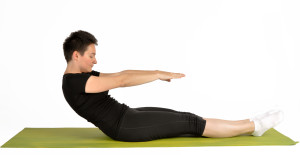 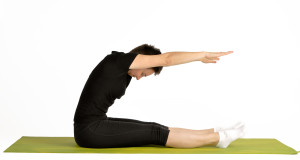 Детали— Не выпячивайте живот и не задерживайте дыхание. Выдох — на скручивании, вдох — на паузе лежа и сидя.
— Низ живота прижат к спине, концентрация на мышцах центра силы.
— Приближайте подбородок к груди, чтобы не перенапрягать шею.
— Стремитесь к плавному выполнению упражнения.Упрощение1. Слегка согните одну или обе ноги, при подъеме придерживайте себя руками за бедра. Колени могут быть как вместе, так и на ширине таза, вместе со стопами.2. Проденьте полотенце под бедра согнутых ног и поднимайте корпус, держась за концы полотенца.3. Выполняйте упражнение, держа полотенце в руках, чтобы обеспечить равное расстояние между ладонями.4. Если поясница недостаточно гибкая для округления и подачи таза вперед, выполните перед скручиванием упражнение мостик на плечах.Усложнение и варианты1. Супинируйте (разворачивайте пятками внутрь) ноги во время скручивания.2. Отведите одну руку за голову, согнув её в локте, чередуйте руки. Также можно выполнять неполное скручивание, включая в работу мышцы живота — руки в замке на затылке, на выдохе отрывайте верх корпуса от пола, на вдохе мягко опускайтесь на пол. Поясница должна быть все время прижата к полу, кроме исходного положения лежа на спине. Можно задействовать переднюю большеберцовую мышцу, поднимая носки на себя и оставляя пятки на полу.3. Держите себя руками за лопатки, выполняя скручивание. В позиции сидя рисуйте руками круги.4. После скручивания выполняйте складку вперед, тянитесь поясницей к бедрам, старайтесь выпрямить спину.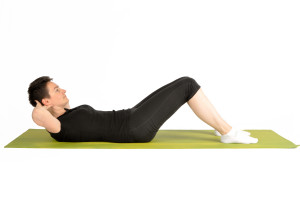 ДлительностьОт 5 до 15 скручиваний.2.Повороты сидя (spine twist)ЭффектЭто дыхательное упражнение, которое помогает удалять застойный воздух из легких. Также развиваются сила и гибкость мышц живота, повышается осознанность движения с помощью включения мышечного корсета. Отлично подходит для начинающих.ПозицияСидя на полу, выпрямите спину, вытяните руки в стороны, сведя лопатки. Ноги прямые, разведены на ширину плеч. Напрягите нижнюю часть живота, потянитесь макушкой вверх, вытягивая позвоночник.ДвижениеНа выдохе перекрутитесь в области талии вправо. Усиливайте выдох за счет пресса и поднятия грудной клетки вверх. Как бы «ввинчивайтесь» в потолок затылком. На вдохе вернитесь в исходное положение. Не поднимайте плечи, руки вытянуты в стороны параллельно полу. Выполните поворот в другую сторону.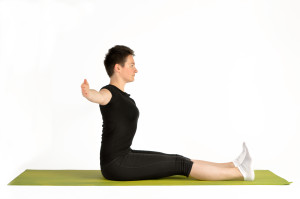 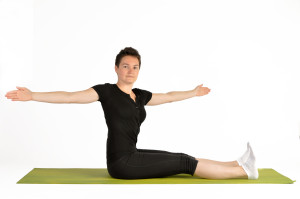 Детали— Не заваливайтесь назад и не округляйте спину.
— Поворачивайтесь в талии, а не в плечах! Плоскость шея-голова-руки должна оставаться неизменной!
— Бедра, пятки и ягодицы приклеены к полу. Выполняйте поворот в корпусе, а не в тазобедренном суставе или плечах.
— Максимально вытягивайтесь вверх по линии позвоночника.Упрощение и вариации1. Чуть согните ноги в коленях.2. Выполняйте легкие пружинящие движения в каждую сторону для полного удаления воздуха из легких.3. Сядьте по-турецки, меняя ноги через несколько поворотов. Согните руки в локтях, ладони вместе. большие пальцы касаются грудины, указательные — подбородка, это позволит избежать движений в плечевом поясе и шее.ДлительностьПо три повторения в каждую сторону.3.Сотня (hundred)ЭффектУпражнение направлено на развитие центра и стабилизацию поясничного отдела позвоночника. Оно сочетает в себе дыхательную гимнастику, укрепление центра, растягивание ног и шеи, а также усиленную работу мышц пресса и рук.ПозицияЛёжа на спине, ноги согнуты, ладонями можно придерживать колени.ДвижениеНа выдохе поднимите верх корпуса, потянитесь ладонями вдоль пола вперед, выпрямите ноги вверх. Корпус плотно прижат к полу и стабилизирован, лопатки не касаются коврика. На вдохе вернитесь в исходное положение.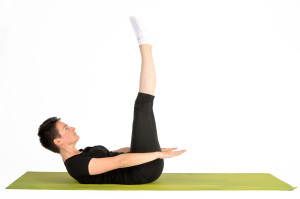 Детали— Не перенапрягайте шею, тянитесь затылком вверх и назад, выполняйте движение за счет мышц пресса.
— Не прижимайте подбородок к груди. Шея продолжает корпус, а не тянется вперед.
— Максимальное приближение живота к спине за счет напряжения пресса, не выпячивайте живот.УпрощениеНоги согнуты в коленях под углом 90 градусов. Голова опущена на пол или на небольшую подушку.Усложнение и вариации1. Ноги прямые и опущены на 45 градусов над полом. Более длительные вдохи и выдохи. Прижимайте поясницу к полу за счет напряжения мышц пресса и втягивания живота!2. При вытяжении ног вперед разворачивайте ноги стопами наружу, пятками внутрь (супинация), тяните носки на себя.3. Чередуйте ноги, опуская их по одной к полу или на 45 градусов от него, находясь в позиции, когда мышцы пресса вовлечены, плечи и лопатки подняты. В сотне возможны любые движения ногами и руками в ритме дыхания при верном положении корпуса (лопатки не касаются пола, поясница прижата, шея не перенапряжена).4. Добавьте удары прямыми руками вниз, 5 ударов на длинном вдохе и 5 на длинном выдохе. Выполняя эти движения, удерживайте корпус в напряжении.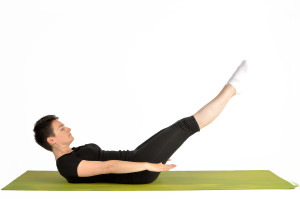 ДлительностьНесколько подъемов и спусков (от 5 до 15), в зависимости от подготовленности можно корректировать количество. При работе руками — оправдываем название упражнения, выполняя сто ударов руками. По состоянию и подготовке можно уменьшить или увеличить количество ударов примерно до половины.4.Пила (saw)ЭффектУпражнение удаляет застоявшийся воздух из легких, укрепляет косые мышцы живота и растягивает заднюю поверхность бедра.ПозицияСидя на полу с прямой спиной, вытяните ноги вперед и раздвиньте их на ширину плеч. Носки тяните на себя. Вытягивайте позвоночник вверх, будто хотите достать макушкой до потолка. Вытяните руки в стороны.ДвижениеПрижмите пупок к позвоночнику и, выдыхая, начните скручивание в сторону, потом на прессе округлите спину вперед и вниз. Тянитесь руками в стороны, правой рукой к левому мизинцу. Выполните два небольших выдоха, «пиля» стопу мизинцем. На вдохе выпрямитесь, и, выдыхая, выполните движение в другую сторону.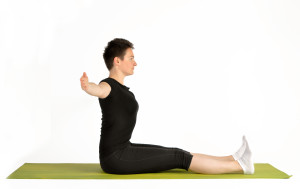 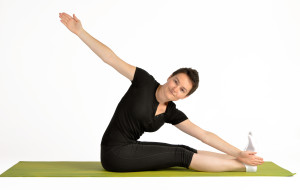 Детали— Прижимайте ноги и ягодицы к полу, не двигайте ими во время скруток.
— Выдыхайте на скрутке и вдыхайте на выпрямлении корпуса.УпрощениеСлегка согните ноги в коленях.ДлительностьДо 5 подходов в каждую сторону.5.Скручивания (roll-up — roll-down)ЭффектТренировка комплекса мышц центра силы, укрепление прямой мышцы живота. Массаж позвоночника.ПозицияЛежа на спине, ноги прямые, руки вытянуты назад.ДвижениеНа вдохе вытяните руки вперед. Выдыхая, напрягите пресс и выполните скручивание корпуса вверх и вперед, начиная с шеи и плеч. Медленно поднимайте корпус, отрывая позвонок за позвонком от пола. Вытяните корпус вперед, округляя спину. Выполните вдох. На выдохе напрягите ягодицы, подкрутите копчик вперед и начните медленное движение вниз. Нижняя часть корпуса стабилизирована и напряжена. Кладите спину на пол, чувствуя каждый позвонок, до положения лежа.Детали— Не выпячивайте живот и не задерживайте дыхание. Выдох — на скручивании, вдох — на паузе лежа и сидя.
— Низ живота прижат к спине, концентрация на мышцах центра силы.
— Приближайте подбородок к груди, чтобы не перенапрягать шею.
— Стремитесь к плавному выполнению упражнения.Упрощение1. Слегка согните одну или обе ноги, при подъеме придерживайте себя руками за бедра. Колени могут быть как вместе, так и на ширине таза, вместе со стопами.2. Проденьте полотенце под бедра согнутых ног и поднимайте корпус, держась за концы полотенца.3. Выполняйте упражнение, держа полотенце в руках, чтобы обеспечить равное расстояние между ладонями.4. Если поясница недостаточно гибкая для округления и подачи таза вперед, выполните перед скручиванием упражнение мостик на плечах.Усложнение и варианты1. Супинируйте (разворачивайте пятками внутрь) ноги во время скручивания.2. Отведите одну руку за голову, согнув её в локте, чередуйте руки. Также можно выполнять неполное скручивание, включая в работу мышцы живота — руки в замке на затылке, на выдохе отрывайте верх корпуса от пола, на вдохе мягко опускайтесь на пол. Поясница должна быть все время прижата к полу, кроме исходного положения лежа на спине. Можно задействовать переднюю большеберцовую мышцу, поднимая носки на себя и оставляя пятки на полу.3. Держите себя руками за лопатки, выполняя скручивание. В позиции сидя рисуйте руками круги.4. После скручивания выполняйте складку вперед, тянитесь поясницей к бедрам, старайтесь выпрямить спину.ДлительностьОт 5 до 15 скручиваний.6.Круги ногой (single leg circles)ЭффектРазминка для тазобедренных суставов, укрепление мышц таза и бедра, укрепление поперечной мышцы живота, стабилизация.ПозицияПоднимите одну ногу вверх и зафиксируйте её вертикально. Тянитесь носком в потолок. Пятку немного разверните внутрь (супинируйте бедро). Вытяните корпус, расслабьте плечи и верхнюю часть спины. Руки положите вдоль корпуса или за голову, упирайтесь ими в пол для дополнительной устойчивости. Вторую ногу согните в колене.ДвижениеВыполняйте круг ногой, как бы рисуя окружность на потолке большим пальцем, начиная движение внутрь и вниз. Работайте, напрягая ногу по всей длине и вытягивая её за носком.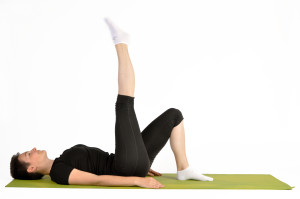 Детали— Не разворачивайте колено внутрь, не отводите согнутую в колене ногу в сторону.
— С помощью мышц пресса втягивайте живот и не позволяйте бедрам поворачиваться за ногой, т.е. исключите раскачивание за счет мышц центра силы.
— Выдох на начале круга, вдох на окончании.Упрощение и вариации1. Немного согните в колене ногу, которой делаете круг, либо опустите её ниже.2. Вытяните руки в стороны.3. Замените круги движением ноги вверх-вниз или в сторону к центру.УсложнениеПо возможности делайте круги больше. Положите вторую ногу на пол, удерживайте её внизу.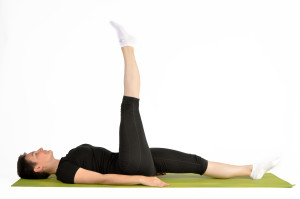 ДлительностьПо 3-5 кругов в обе стороны обеими ногами.7.Маятник (side to side)ЭффектУкрепление мышц пресса и центра силы, баланс, координация.ПозицияЛежа на спине, поднимите вверх согнутые в коленях ноги. Руки в стороны. Сохраняйте естественный прогиб в пояснице.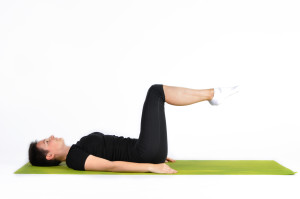 ДвижениеВыдыхая, поверните таз вместе с ногами в одну сторону, а голову в другую. На вдохе вернитесь в исходное и выполните поворот в другую сторону.Детали— Скручивайтесь в поясничном отделе (в талии), не в тазобедренных суставах! Корпус неподвижен как в груди, так и в бедрах, колени не смещаются друг относительно друга.
— Прижимайте плечи к полу, не выпячивайте живот.УпрощениеПритяните колени к груди.Усложнение и вариации1. Положите руки вверх.2. Выпрямите одну или обе ноги.
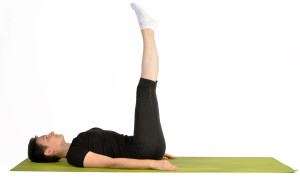 Длительность3-7 поворотов в каждую сторону.8.Вращение бедер (hip rotation)ЭффектУпражнение развивает мышцы пресса, бедер и ягодиц, улучшает гибкость задних поверхностей ног, укрепляет мышечный корсет.ПозицияЛежа на спине, вытяните прямые ноги вверх. Руки держите параллельно корпусу для дополнительного равновесия. Плечи расслаблены и прижаты к полу.ДвижениеНа вдохе прижмите пупок к позвоночнику и начните движение стопами: в стороны, наверх и опять на себя. Разворачивайте ноги от бедра.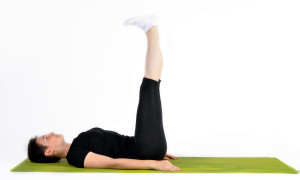 Детали— Не сгибайте ноги в коленях.
— Шея, спина и плечи должны быть неподвижны и расслаблены при выполнении упражнения.
— Прижимайте ноги плотно друг к другу так, чтобы между ними не было просвета.
— Вдох на начале круга и выдох на завершении.УпрощениеПоложите ладони, одна на другую, под копчик.Усложнение и вариации1. По окончании упражнения медленно опустите прямые ноги вниз.2. Выполняйте вращения, опустив прямые ноги на 45 градусов от пола.3. Комбинируйте вращение и опускание-поднятие ног. Выдох на отпускании, вдох на возврате в исходное.Длительность5-7 кругов стопами в обоих направлениях.9.Скрещивания (crisscross)ЭффектУпражнение на косые мышцы живота, формирует линию талии и укрепляет мышцы центра силы.ПозицияЛежа на спине, подтяните колени к груди. Заведите руки за голову. Приблизьте живот к спине.ДвижениеВытяните правую ногу чуть выше параллели с полом и скрутите корпус в сторону так, чтобы достать колена правым локтем. Тяните локти в стороны. Удерживайте положение на выдохе. На вдохе меняйте положение. Представьте, что ваша поясница приклеена к полу и вы не можете перекатываться с боку на бок.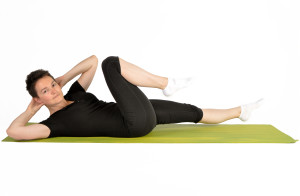 Детали— Отрывайте от пола и скручивайте корпус в талии, а не просто вращайте плечами.
— Верхняя часть спины и локти не должны касаться пола.
— Напрягайте бедра и ягодицы.
— Тянитесь локтем к колену, напрягая пресс (косые мышцы), а не коленом к локтю, оставляя плечо на полу.УпрощениеПоставьте ноги на пол, выполняйте скручивание только корпусом. После каждого скручивания опускайте корпус на пол на вдохе, на выдохе скручивайте его в другую сторону.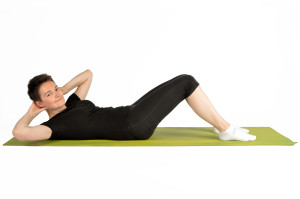 УсложнениеCмотрите на локоть, ближний к полу. Опускайте прямую ногу ниже. Меняйте ноги, выпрямляя их в параллель со стеной.Длительность5-10 повторений в каждую сторону.10.Вытягивание одной ноги (single leg stretch)ЭффектУпражнение укрепляет спину и ноги, а также мышцы центра силы (пресс).ПозицияЛёжа на спине, подведите колени к груди. Поднимите шею и плечи, стабилизируйте корпус и прижмите пупок к позвоночнику. Не приближайте подбородок к груди, удерживайте позицию прессом.ДвижениеВытяните бедра параллельно стене, ноги согнуты в коленях. Выдыхая, потянитесь правой ногой вверх, придерживая при этом левую, чтобы бедро не отклонялось в сторону. На вдохе меняйте ноги.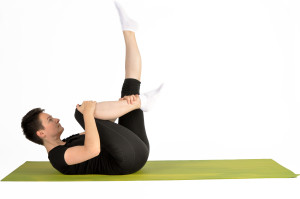 Детали— Держите корпус неподвижным и в напряжении.
— Прижимайте поясницу к полу.
— Опустите плечи на максимальное расстоянии от ушей.УпрощениеПосле каждого вытяжения ноги кладите корпус на пол или не поднимайте корпус вообще.Усложнение и вариации1. Супинируйте (поворачивайте пяткой внутрь) прямую ногу.2. Добавьте скручивание в сторону, вовлекая косые мышцы живота, уведя руки за голову.3. Вытяните правую ногу вперед и держите её параллельно полу или выше. Тянитесь большим пальцем в стену. Левую ногу придерживайте в естественной позиции. Корпус также в напряжении. На вдохе поменяйте ноги и руки.4. Объедините два движения: вытягивайте прямую ногу вверх, потом медленно опускайте её до параллели с полом. На выдохе поднимайте её опять до параллели со стеной. Поменяйте ноги.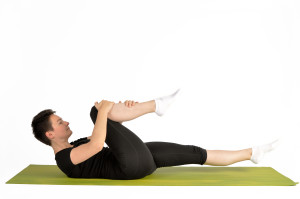 5. Уведите руки за голову, удерживайте прессом корпус над полом, поясницу прижмите к полу. Выдыхая, опускайте ноги к полу поочередно, вдох на возвращении ноги в исходное положение — в параллель со стеной.6. Уведите руки за голову, удерживайте прессом корпус над полом, поясницу прижмите к полу. Выдыхая, опускайте одну ногу на 45 градусов над полом, вытягивая носок на себя. Оставляйте вторую ногу и корпус неподвижными. На вдохе возвращайте ногу в исходное положение, меняйте ногу.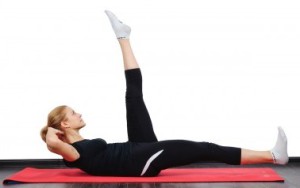 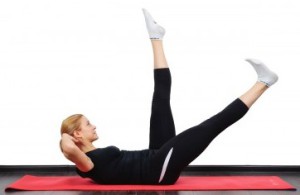 ДлительностьПо 5-10 повторений каждой ногой.11.Вытягивание обеих ног (double leg stretch)ЭффектУкрепление мышц пресса, рук и ног, тренировка центра силы, баланс.ПозицияЛёжа на спине, согните ноги в коленях и обхватите их руками, притянув к груди.ДвижениеНа выдохе вытяните ноги вверх, оторвите голову и шею от пола, приблизив подбородок к груди, руки тянутся вперед. На вдохе вытяните руки вверх. Выдыхая, нарисуйте ими круг и на вдохе вернитесь в исходное положение.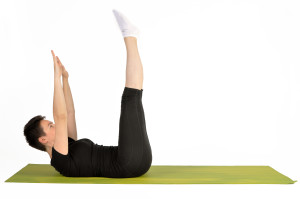 Детали— Чтобы снять напряжение с верхней части спины, тянитесь грудью вверх к коленям.
— Старайтесь удерживать неподвижность шеи во время выполнения упражнения.
— Плотно сжимайте ягодицы и бедра.
— Представьте, что вас растягивают в разные стороны. Корпус не меняет своего положения.УпрощениеСогните ноги в коленях.Усложнение и вариации1. Супинируйте бедра (разворачивайте их пятками внутрь).2. Опускайте ноги, насколько позволяет пресс, а не вытягивайте их вверх.3. После круга руками на выдохе оставайтесь с поднятым верхом корпуса и прямыми ногами, выполните вдох. Выдыхая, опустите ноги на 45 градусов над полом или ниже. Вдыхая, верните ноги в исходное, выдыхая, нарисуйте руками полный круг, вдыхая вернитесь в исходное.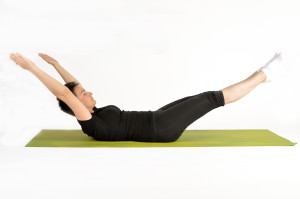 ДлительностьОт 5 до 8 раз.12.Растягивание прямых ног поочередно (single straight leg stretch)ЭффектУкрепление мышц живота, растягивание задних поверхностей ног.ПозицияЛёжа на спине, подтяните колени к груди. Голову и плечи поднимите от пола. Плотно прижмите поясницу к полу.ДвижениеВыпрямите правую ногу в потолок, обхватите её руками за щиколотку и потяните на себя. Левую ногу при этом тяните от себя, вперед, держите её параллельно полу. Сделайте два пружинящих движения рукам на себя, потом поменяйте ногу. На протяжении всего упражнения сохраняйте лопатки оторванными от пола, поясницу прижатой, корпус неподвижным.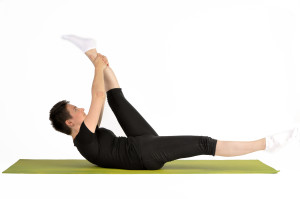 УпрощениеДержите ногу ниже щиколотки, за голень и бедро.УсложнениеВытяните руки вдоль тела. Выполняйте скрутки корпусом в сторону, в то время как одна нога будет находиться наверху.ДлительностьВыполняйте по 5-10 повторений.13.Перекат назад (roll over)ЭффектУкрепление мышц пресса и ног, растягивание мышц спины, улучшение баланса.ПозицияЛежа на спине, руки вдоль туловища, прямые ноги подняты вверх.ДвижениеВыдыхая, поднимите нижнюю часть туловища, округляя поясницу, ноги вытяните за головой параллельно полу. На вдохе разведите ноги на ширину плеч, носки натяните на себя. Выдыхая, позвонок за позвонком опустите корпус на пол в исходное.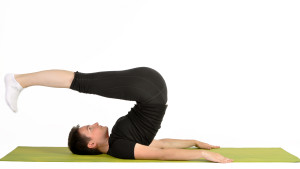 Детали— Старайтесь выполнять упражнение за счет центра силы и пресса.
— Не запрокидывайте голову, не поднимайте плечи, не задерживайте дыхание.
— Если поясница не позволяет выполнить округление, начните с мостиков на плечах.Упрощение и вариации1. Поднимайте корпус, уведя стопы на себя, раскручивайтесь вниз, вытягивая их вперед.2. Положите руки ладонями вверх, в стороны или за голову.Длительность3-8 перекатов.14.Мостики на плечах (shoulder bridge)ЭффектУкрепление мышц центра силы, задних поверхностей бедер, ягодиц и нижней части спины.ПозицияЛёжа на спине, поставьте стопы на пол близко к тазу на ширине плеч. Расстояние между стопами и коленями одинаковое и не должно меняться во время выполнения упражнения.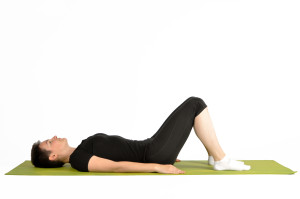 ДвижениеНа выдохе, отрывая позвонок за позвонком от пола, начните поднимать корпус вверх. Упирайтесь пятками и плечами в пол, не давите на затылок. На вдохе сохраните позицию, на выдохе опуститесь вниз.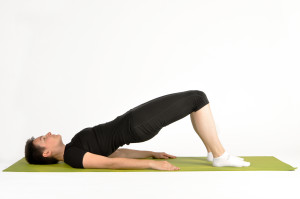 Детали— Держите бедра и ягодицы в напряжении. Представьте, что под вашей талией проходит ремень, который тянет вас в потолок.
— Приближайте пупок к позвоночнику на протяжении всего упражнения.
— Стойте на плечах, а не на голове, не давите затылком в пол.УпрощениеДержите себя за талию руками и опирайтесь на локти.Усложнение и вариации1. Поднимайте носки вверх, оставаясь на полу на пятках.2. Поставьте стопы дальше от таза для дополнительного напряжения в мышцах задней поверхности бедра.3. Поставьте стопы вместе, соедините колени для дополнительной активации приводящих мышц бедра.4. Вытяните прямые руки за головой. Выполняйте сложные мостики на плечах.5. Лёжа на спине, поставьте стопы как можно ближе к ягодицам, колени держите вместе. Положите стопу правой ноги на левое бедро. На вдохе поднимите ягодицы от пола и потянитесь за ними максимально высоко. Колено правой ноги тяните как можно ниже в пол. На выдохе опуститесь на пол и поменяйте ногу.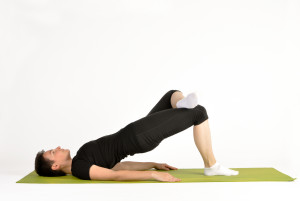 ДлительностьВыполните по 3-7 подъемов.15.Вытяжение шеи (neck pull)ЭффектУкрепление мышц центра силы, пресса, растягивание задней поверхности бёдер, улучшение подвижности позвоночника и формирование осанки.ПозицияЛёжа на спине, заведите руки за голову. Прямые ноги разведены на ширину плеч, живот втянут.ДвижениеНа выдохе начните скручивание корпуса вперед. Приближайте пупок к спине. Ноги приклеены к полу. На вдохе вытянитесь макушкой в потолок, выпрямите спину. Выдыхая, начните раскручивание корпуса вниз. Подкручивайте копчик вперед и кладите позвонок за позвонком на коврик. Максимально напрягайте пресс.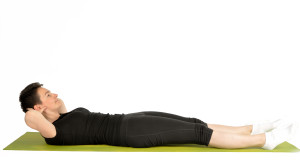 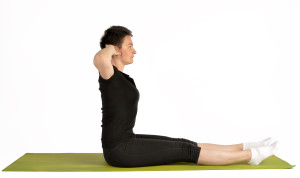 Детали— Не давите руками на затылок, чтобы не перенапрячь шею.
— Не отрывайте ноги от пола.
— Тяните локти в стороны на протяжении всего упражнения.УпрощениеВытяните одну или обе руки вперед. Возьмите в руки гантели. Согните ноги в коленях и держитесь за них руками.Длительность5 повторений.16.Вращение головой (neck roll)ЭффектРазвитие всех мышц спины, а также шеи, плеч и рук.ПозицияЛежа на животе, поставьте ладони у груди, под плечами. Напрягите ягодицы и ноги. Прижмите носки к полу.ДвижениеПоднимитесь на полусогнутых руках вверх, оставляя таз на полу, а живот удерживайте на весу, втягивая его. Локти прижмите к корпусу. Вытягивайтесь макушкой вверх. Поверните голову направо, словно хотите посмотреть себе за спину. После медленно опустите голову вниз и поверните её налево. Выпрямитесь, на выдохе опуститесь на коврик.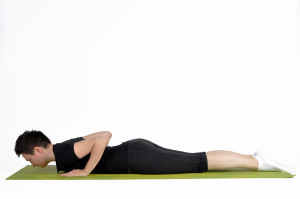 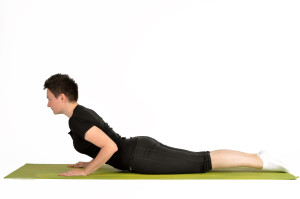 Детали— Удерживайте корпус стабилизированным, без прогибов в пояснице.
— Держите пятки приклеенными друг к другу.
— Не перенапрягайте поясницу, сводите лопатки.УпрощениеПоставьте руки на локти.ДлительностьПо 3-6 подходов.Усложнённые упражненияСложные упражнения системы пилатес рассчитаны на уже подготовленное тело. Некоторые упражнения можно сделать проще или сложнее в процессе занятия (например, «сотню» ), но некоторые сложные сами по себе, т.к. требуют хорошей подготовки, сильного мышечного центра, умения управлять своим телом и контролировать его. Переходите к этим упражнениям только тогда, когда базовые упражнения станут для вас легкими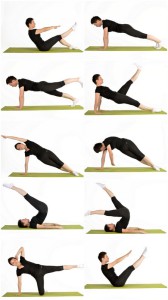 Подъем ноги в упоре лежа (leg pull-down)ЭффектУпражнение направлено на укрепление мышц центра силы, ягодиц, бедер и спины, а также ахиллова сухожилия и икроножных мышц.ПозицияУпор на руках и носках. Выровняйте корпус до прямой линии, сохраняя естественные изгибы позвоночника.ДвижениеВдыхая, поднимите левую ногу вверх, зафиксируйте её положение, напрягая её по всей длине. Тянитесь ногой назад и вверх. На выдохе поменяйте ноги.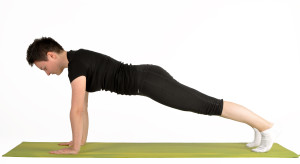 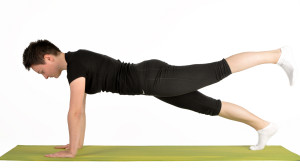 Детали— Держите руки параллельно стене, ладони под плечами, не опускайте ногу.
— Стабилизируйте лопатки, прижав их к ребрам и уведя чуть вниз к тазу. Не проваливайтесь в плечах, не опускайте голову.
— Держите центр корпуса неподвижным и не разворачивайте и не поднимайте таз.УпрощениеУдерживайте корпус неподвижным, не добавляя к позиции махи или подъем ног.Усложнение1. Выполняйте работающей ногой несколько пружинящих движений вверх на 2-3 резервных вдохах, внимательно следя за тем, чтобы в корпусе не было движения! На высшей точке уводите стопу на себя.2. Опуститесь с ладоней на локти, корпус неподвижен при работе ногами.3. Чуть согните ноги в коленях.ДлительностьПо 3-5 повторений каждой ногой.Подъем ноги вверх в упоре сзади (leg pull-up)ЭффектУкрепление мышц центра силы, акцент на бедра и ягодицы. Развитие мышц плеч и рук.ПозицияСидя на полу, поставьте руки сзади, ладонями к корпусу, точно под плечи.ДвижениеВыдыхая. оторвите таз от пола, зафиксируйте тело в прямую линию, напрягая центр силы и ноги. На вдохе поднимите ногу, не меняя прямого положения тела. Натяните стопу на себя и медленно опустите ногу вниз на выдохе. Поменяйте ноги.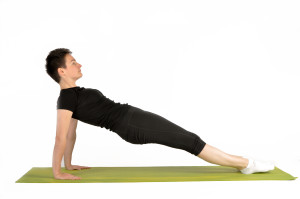 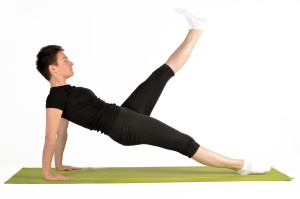 Детали— Смотрите вперед, не запрокидывайте голову, не перенапрягайте шею.
— Держите ягодицы в постоянном напряжении.
— Не сгибайте ноги в коленях.
— не проваливайтесь в плечах, держите руки прямыми.ДлительностьПо три повторения на каждую ногу.УпрощениеОпуститесь с ладоней на локти.Усложнение и вариации1. Выполняйте небольшие круги ногой, удерживая корпус и таз без движения.2. Из исходного положения (сидя на полу, ноги на ширине плеч и полусогнуты, упор на руки сзади) выходите в положение, при котором корпус будет параллелен полу. Напрягайте ягодицы. По три повтора. Можно поставить стопы вместе.
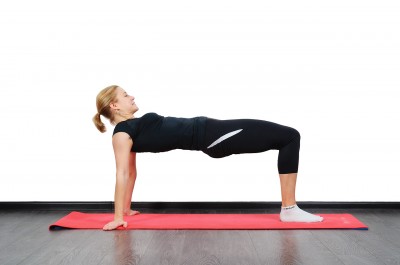 3. Поднимайте ноги поочередно, вытягивая их либо вперед, либо вверх. По три повтора.
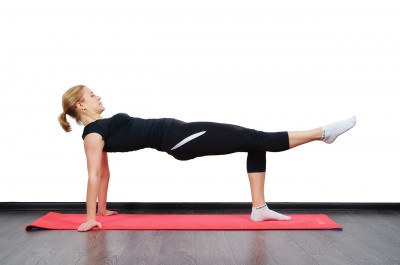 Вытягивание прямых ног одновременно (double straight leg stretch)ЭффектУпражнение максимально развивает мышцы пресса и центра силы, также повышается сила и гибкость передних и задних поверхностей ног, укрепляется спина.ПозицияЛёжа на спине, выпрямите ноги вертикально вверх, тянитесь пальцами ног в потолок. Руки вытянуты вдоль тела, лопатки подняты, поясница прижата к полу.ДвижениеНа выдохе опустите ноги на 45 градусов над полом (поясница прижата к полу!), на вдохе верните их в исходное положение.Детали— Как только лопатки отрываются от пола, поясница прижимается к нему! Держите поясницу прижатой, а лопатки поднятыми на протяжении всего упражнения.
— Держите корпус неподвижным. Представьте, что ноги привязаны к пружине, закрепленной у вас за спиной. Движением ног вниз вы растягиваете пружину и сопротивляетесь при движении ног наверх.
— Удерживайте бедра развернутыми, максимально плотно прижимайте их друг к другу.УпрощениеПоложите ладони одна на другую под ягодицыУсложнение и вариации1. Опускайте ноги максимально низко, на 5-10 см от пола, задерживайте их в таком положении, при этом держа на контроле спину. Следите, чтобы не было прогибов.
2. Опускайте и поднимайте ноги по кругу через стороны, сводя их наверху и внизу.
3. Уведите руки за голову.
4. Выполняйте опускание ног, не лежа на спине, а удерживаясь на локтях или на ладонях сзади. Можно добавить круги ногами, приклеив их друг к другу (пятки не должны смещаться!).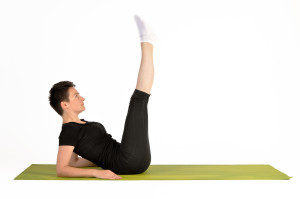 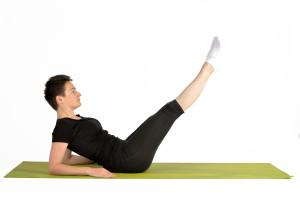 Длительность5-10 повторений.Штопор (corkscrew)ЭффектОдно из сложнейших упражнений пилатеса. Укрепление мышц центра силы и ног, развитие гибкости ног, спины и тазобедренных суставов, улучшение баланса.ПозицияЛёжа на спине, поднимите прямые ноги перпендикулярно полу. Руки выпрямлены вдоль корпуса. Мышцы центра силы зажаты, концентрируйтесь на приближении пупка к позвоночнику.ДвижениеВыполните прокрут в тазобедренном суставе, будто бы рисуя круг на потолке большими пальцами ног. На выдохе начинайте движение, вдыхайте, возвращая ноги в исходное положение.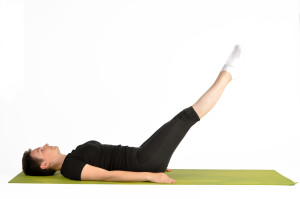 Детали— Вытяните заднюю поверхность шеи, плечи расслабьте и сохраняйте это расслабление на протяжении всего упражнения.
— «Прикрепите» все тело к полу, втяните живот. Поясница сохраняет естественный прогиб на протяжении всего упражнения!
— Ноги плотно прижаты друг к другу и работают, как одна.
— Не отрывайте таз от пола и не перекатывайтесь из стороны в сторону. Максимально вовлекайте в работу пресс.Упрощение и вариации1. Уменьшайте амплитуду круга.2. Вытяните руки в стороны.3. Научитесь выполнять упражнение «маятник».4. Научитесь выполнять упражнение «вытягивание прямых ног одновременно».Усложнение1. Увеличивайте амплитуду движения.2. Отрывайте таз от пола в момент, когда выполняете движение ногами на себя. По окончании упражнения медленно опустите прямые ноги на пол.3. Супинируйте бедра (разверните ноги пятками внутрь, носками наружу).ДлительностьПо 3-7 кругов в каждую сторону, чередуя их.Уколы в потолок (up prick)ЭффектУкрепление и растяжение внутренних и внешних мышц бедер и ягодиц, укрепление мышц пресса, растягивание поясницы.ПозицияЛежа на спине, поднимите прямые ноги вверх. Плечи и шея расслаблены, руки вытянуты вдоль корпуса. Держите позицию с помощью центра силы.ДвижениеНачните серию «уколов в потолок» — быстрый и небольшой, на несколько сантиметров, прыжок ягодицами вверх за ногами, старайтесь как бы коснуться потолка большими пальцами ног. Работайте с помощью мышц пресса.Детали— Поясница и плечи прижаты к полу.
— Старайтесь не помогать себе руками.Усложнение и вариации1. Вытяните руки назад или в стороны.2. Выполняйте перекат назад: колени прижаты к груди, пятки к ягодицам, одна стопа на другой. На выдохе поднимайте таз вверх, округляя поясницу, не помогайте себе ногами! На вдохе задержитесь наверху, выдыхая, опустите спину на пол. Поменяйте ноги местами.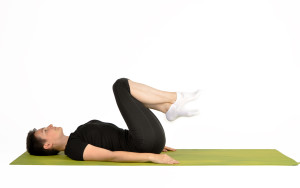 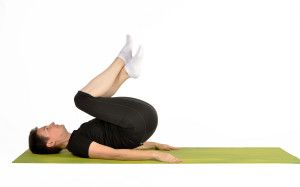 ДлительностьПо 10-15 уколов или перекатов.Сложные мостики на плечах (hard shoulder bridge)ЭффектУкрепление мышц центра силы, задних поверхностей бедер и нижней части спины.ПозицияЛёжа на спине, согните ноги в коленях и поставьте стопы близко к ягодицам. Руки лежат параллельно корпусу для сохранения баланса.ДвижениеВыдыхая, поднимите корпус вверх, удерживая ровное положение позвоночника. Вытяните одну ногу вперед так, чтобы бедра обеих ног были параллельны, а колени соприкасались. Представьте, что под вашей талией проходит ремень, который тянет вас в потолок. Поменяйте ноги и вернитесь в исходное, на пол.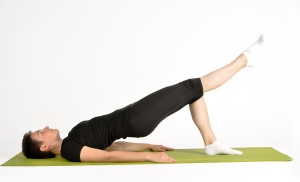 Детали— Стойте на плечах, а не на голове.  Напрягайте ягодицы и низ живота.
— Сохраняйте таз неподвижным, а бедра параллельными друг другу на протяжении всего упражнения.
— Поднимайте и опускайте корпус, сохраняя спину круглой, позвонок за позвонком, либо прямой спиной, удерживая позвоночник в нейтральном положении.УпрощениеДержите себя за талию руками и опирайтесь на локти. Выполняйте базовые мостики на плечах в разделе «базовые упражнения».Усложнение и вариации1. Вытянутую вперед ногу на вдохе поднимите вверх, потянитесь носком или пяткой в потолок. На вдохе опустите её до параллели с полом. Либо поднимайте корпус от пола, уже держа ногу вытянутой к потолку.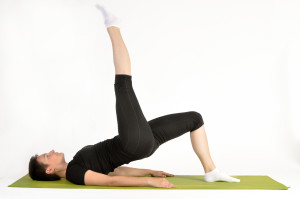 2. Вытягивая ногу вверх, выполняйте несколько махов прямой ногой на себя.3. Не опуская корпус и держа ногу параллельно стене, потяните пятку на себя, опустите ногу, медленно коснитесь ей пола и так же медленно верните ногу в положение параллельно стене.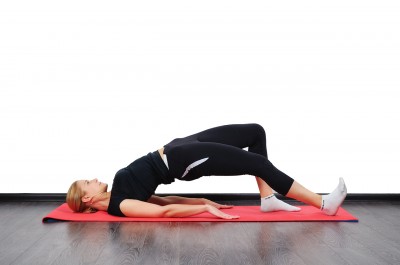 ДлительностьПо 8-10 подъемов на каждую ногу.Плавание (swimming)ЭффектУкрепление мышц спины и ног.ПозицияЛёжа на животе, вытяните руки вперед. Растяните тело по всей длине.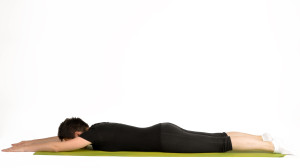 ДвижениеОторвите от пола ноги и руки, тянитесь ими вверх. Сведенные лопатки тяните вниз. Начните смену рук и ног, как будто плывете. Держите руки и ноги в напряжении. Выполняйте выдохи и вдохи на 5 ударов.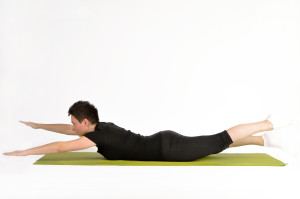 Детали— Удерживайте центр корпуса неподвижным.
— Не запрокидывайте голову назад.
— Ключевой момент упражнения – контроль над движением от центра корпуса. Напрягайте живот.УпрощениеПоднимайте отдельно ноги и руки. Комбинируйте с подъемами ног и рук одновременно, научитесь выполнять упражнение «вытягивания лежа на животе».Длительность5-10 дыханий.Перочинный нож (jackknife)ЭффектРазработка мышц центра силы и пресса, развитие координации и баланса, укрепление мышц рук, спины и плеч, массаж позвоночника. Это одно из очень немногих рывковых упражнений в пилатесе.ПозицияЛёжа на спине, вытяните руки вдоль корпуса, прижмите пупок к спине, ноги поднимите вверх.ДвижениеВыдыхая, быстрым движением поднимите корпус вверх, оставаясь на плечах и грудном отделе позвоночника. Задержитесь в позиции во время вдоха, на выдохе опустите таз вниз, в исходное.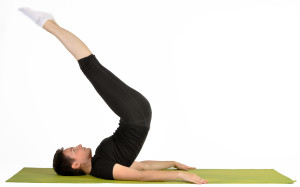 Детали— Вес тела переводите на плечи, не давите затылком в пол.
— Сохраняйте спину округленной, находясь в позиции. Выполняйте действия за счет силы мышц пресса.
— Используйте ладони для сохранения равновесия. Вытягивайтесь за ногами вперед и вверх.Упрощение1. Не используйте березку вообще, выполняйте только перекат на плечи.2. Чуть согните ноги в коленях.3. Выйдя в позицию с согнутыми ногами, опускайте их ниже к полу.Усложнение и вариации1. Положите руки ладонями вверх в исходном положении.2. В исходном положении опускайте ноги почти до пола, сохраняя естественный прогиб в пояснице, вдыхая, поднимайте их до упора и отрывайте таз от пола.3. Поднявшись на плечах, задержитесь, балансируя, и выполняйте опускание ног поочередно: одна нога вытягивается к потолку, вторая опускается до параллели с полом. Вдыхая, меняйте ноги, выдыхая, вытягивайтесь. Для дополнительного усложнения супинируйте ноги, кладите руки вверх, для упрощения сгибайте ноги в коленях, руки вытягивайте вдоль корпуса на пол.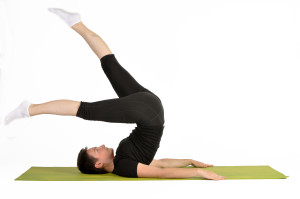 4. Отведите руки назад, возьмите одну ногу за пальцы, а вторую медленно выпрямляйте до параллели со стеной, тянитесь носком вверх. Следите, чтобы спина оставалась прямой. По несколько подходов на каждую ногу.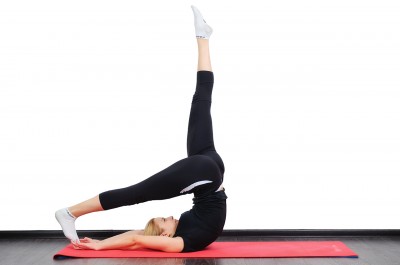 5. Выходите в «березку», выпрямляя спину, для упрощения поддерживайте себя руками за поясницу, для усложнения вытяните руки назад. Опускайте ноги назад до пола, попробуйте связать кисти в замок. Опускаясь, кладите спину «позвонок за позвонком» на пол.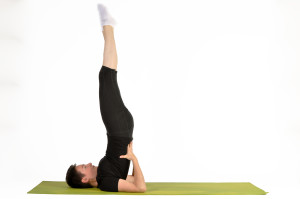 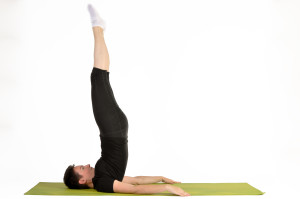 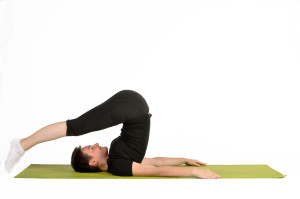 6. Удерживаясь на плечах и лопатках, выполняйте «велосипед» ногами. Для упрощения придерживайте себя за поясницу.7.  Удерживаясь на плечах и лопатках, выполняйте махи ногами вперед и назад, растягивая их в разные стороны. Для упрощения придерживайте себя за поясницу.Длительность3-7 повторов.Отжимания (push-ups)ЭффектУкрепление мышц верхней части корпуса: рук, плеч, груди, а также центра и задней поверхности ног.ДвижениеСтоя на коленях и ладонях, напрягите мышцы низа живота, стабилизируйте позвоночник в естественном положении и оторвите колени от пола, вытягиваясь в одну линию от макушки до стоп.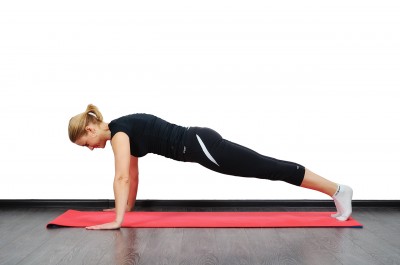 Выполните по 3 отжимания, прижимая сгибаемые локти к корпусу. Сохраняйте естественное положение позвоночника! Не опускайте голову вниз. После жимов опустите колени на пол.Детали— Ключевой момент упражнения – удержание корпуса неподвижным и прямым, не прогибайтесь в спине.
— Максимально активизируйте центр силы.УпрощениеСтавьте ладони для упора шире коврика. Выполняйте по одному отжиманию. Отжимайтесь, оставляя колени на полу. Не отжимайтесь вообще, а только удерживайте корпус в ровной планке.Усложнение и вариации1. После очередного отжимания закрепите корпус в упоре лёжа и выполните несколько движений назад и вперед на носках. При этом не поднимайте и не опускайте таз.2. Выполняйте отжимания с одной поднятой вверх ногой, держа её параллельно полу.3. Выполните стойку на локтях. Следите, чтобы локти располагались ровно под плечами, а корпус был максимально прямым. Можно из этого положения выполнять движения вперед-назад или поднимать ноги.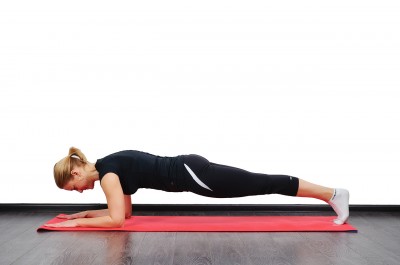 4. Выполните по три подъема тазом, следите, чтобы спина оставалась прямой. После выходите обратно в параллель с полом. По три медленных подъема.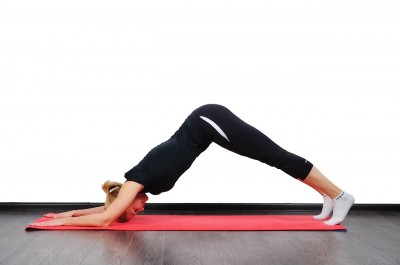 ДлительностьВ зависимости от степени подготовки по три подхода, три отжимания в каждом.Канкан (can-can)ЭффектУкрепление мышц центра силы, пресса и верхней части спины. Растяжение передней поверхности плеча, мышц рук и груди.ПозицияСидя на полу с прямой спиной, поставьте руки на локти, слегка отклонитесь назад. Согните ноги в коленях.ДвижениеНа выдохе, не разводя ног, отведите колени вправо. На вдохе вернитесь в исходное положение, повторите поворот в другую сторону.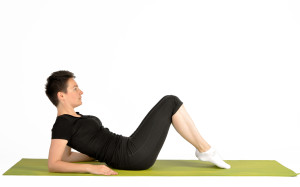 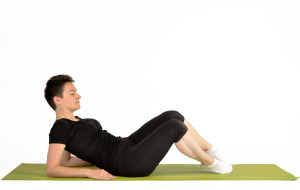 Детали— Корпус не должен двигаться. Держите спину прямой, не втягивайте шею, не округляйте поясницу.
— Совершайте поворот в прямом поясничном отделе, избегайте наклонов (латерального сгибания).
— Концентрируйте внимание на мышцах пресса.Усложнение1. Стойте не на локтях, а на ладонях, выпрямив руки.
2. Опуская ноги, вытягивайте верхнюю вперед, выпрямляя её.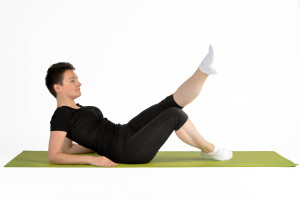 ДлительностьПо 3-5 повторов в каждую сторону.Подъемы ног, стоя на коленях (kneeling side kicks)ЭффектФормирование линии талии, укрепление мышц бедер и рук. Развитие баланса и координации движений.ПозицияСтоя на коленях, поставьте левую руку на пол, поместив ладонь точно под плечо. Держите руку перпендикулярно бедру. Правую руку заведите за голову, локтем тянитесь в потолок. Вытяните правую ногу. Зафиксируйте корпус в неподвижном положении.ДвижениеНа выдохе поднимите ногу до параллели с полом, вдыхая, выведите её вперед, не меняя положение корпуса.  Выдыхая, отведите прямую ногу назад, на вдохе верните её в одну линию с корпусом.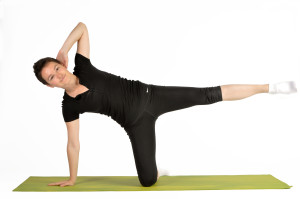 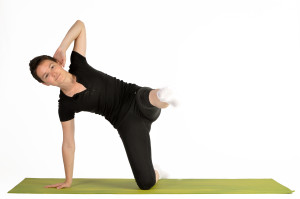 Детали— Держите руку перпендикулярно полу, а работающую ногу – параллельно ему.
— Держите мышцы центра силы зажатыми. Не выпячивайте живот. Не допускайте движения в корпусе!
— Локтем тянитесь точно в потолок, что раскроет грудную клетку. Шею вытягивайте параллельно полу, не проваливайтесь в плечах.УпрощениеВыполняйте только подъем ноги. Начните с подъемов ноги, лежа на боку.УсложнениеДобавьте по два пружинящих движения ногой вперед и назад. Рисуйте носком «круги».ДлительностьПо 3-6 повторений каждой ногой.Головоломка – подготовка (teaser — preparation)ЭффектУкрепление центра силы, пресса, сгибателей бедра и мышц, выпрямляющих позвоночник.ПозицияЛёжа на полу, согните ноги в коленях, вытяните руки за голову.ДвижениеНапрягите бедра и пресс. Потянитесь руками вперед и, выдыхая, поднимайтесь от пола вверх, оставляя спину круглой, до почти вертикального положения. На вдохе потянитесь макушкой к потолку. Выдыхая, раскрутите спину вниз, прижимая каждый позвонок к полу.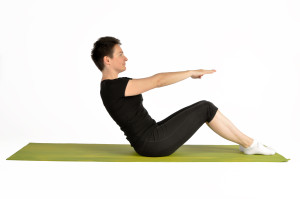 Детали— Удерживайте стопы на полу.
— Фокусируйтесь на подъеме корпуса вверх, а не вперед.
— Плечи максимально отводите от ушей.
— Выполняйте упражнение медленно, на мышцах пресса и без рывков.УпрощениеСведите колени и стопы.Усложнение и вариации1. Вытяните одну ногу под углом в 45 градусов от пола, держите оба бедра параллельно и прижатыми друг к другу. Выполните то же скручивание наверх, по несколько раз с каждой ногой.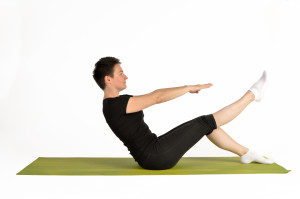 2. На верхней точке подъема скрутите корпус в обе стороны поочередно. Выполняйте скручивание в талии, а не в плечах. На вдохе вернитесь обратно.3. Совместите подъем корпуса со скручиванием и поднятой ногой.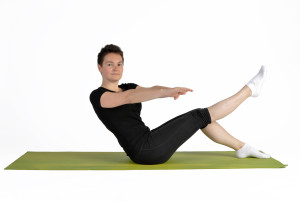 4. Вытягивайте руки вверх в положении сидя и при скручиваниях.5. Выполняйте упражнение из положения сидя, сохраняя баланс, удерживая центр силы под контролем и выполняя разноименные движения в плечевых и тазобедренных суставах.Длительность3-8 подъемов.Головоломка (teaser)ЭффектУпражнение на развитие и укрепление мышц центра силы.ПозицияЛежа на полу, вытяните прямые ноги в потолок, а руки – за голову. Сохраняйте спину плоской.ДвижениеОпустите ноги вниз под углом в 45 градусов, приближайте пупок к позвоночнику. На выдохе выведите руки вперед и медленно потянитесь за ними вперед и вверх, поднимая спину с пола. Балансируя на копчике, вдохните, удерживайте ноги и спину прямыми. Держите руки параллельно ногам. На выдохе начните скручивание корпуса вниз. Прямые ноги опустите на коврик, не прогибаясь в пояснице.
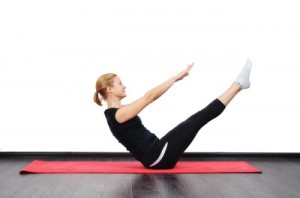 Детали— Плотно зажимайте ягодицы, ноги сохраняйте неподвижными на протяжении всего упражнения.
— Растягивайте корпус за позвоночником вверх, активно используйте мышцы центра силы.
— Не прогибайтесь в пояснице.
— Выполняйте упражнение в собственном ритме, без рывков, не задерживая дыхание.Упрощение1. Выполняйте подготовку к головоломке.2. Выходите в головоломку из положения сидя, удерживая прямые или согнутые в коленях ноги на весу, сохраняя спину прямой. Добавляйте различные движения руками без включения корпуса.Усложнение и вариации1. Выйдя в позицию, выполните два поворота в поясничном отделе в каждую сторону.
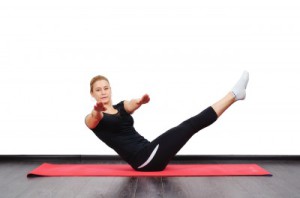 2. Выйдя в позицию, поднимите руки вверх, обе или по одной. Разведите руки в стороны, обе или по одной.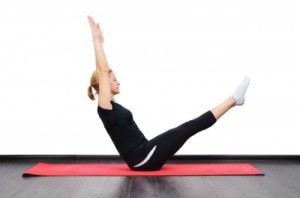 3. Выйдя в позицию, опускайте и поднимайте ноги, не прогибаясь в пояснице.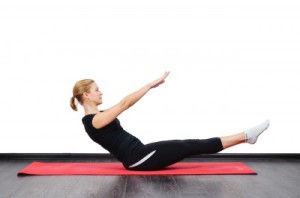 4. Объедините подъем рук и опускание ног, поочередно (правая рука и левая нога) или одновременно.ДлительностьВыполните 3-6 повторений.Гребля (rowing)ЭффектУкрепление мышц центра силы, а также рук, плеч, верхней части спины. Усиление контроля над движениями тела.ПозицияСидя с прямой спиной, сведите ноги. Кулаки прижаты к груди, локти разведены в стороны.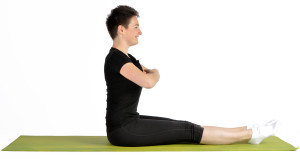 ДвижениеНа выдохе начните скручивание корпуса вниз. Задержитесь в положении, когда пресс работает максимально, выполните вдох. Разведите руки в стороны ладонями назад, на выдохе начните скручивание корпуса вверх и вперед. Представьте, что давите руками на стены.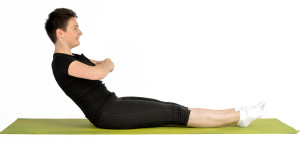 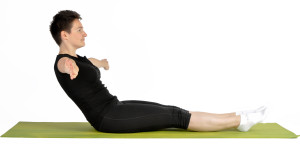 Растяните корпус над ногами, соединяя руки за спиной. Максимально втягивайте живот, не падайте корпусом на ноги, тянитесь вперед и вверх за макушкой. Тянитесь сцепленными руками в потолок. В заключение, вдыхая, медленно расцепите кисти и по кругу верните руки вперед, вытягивайте спину вперед. Потом медленно выпрямите спину наверх, словно прижимаясь каждым позвонком к стене.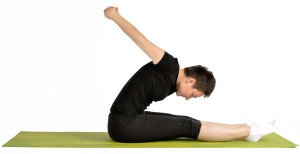 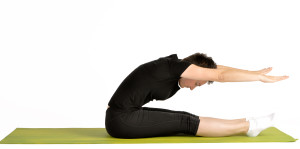 Детали— Подкручивайте таз вперед и прижимайте пупок к позвоночнику.
— Плотно зажимайте бедра и ягодицы.
— Выполняйте упражнение плавно, без рывков. Не задерживайте дыхание.Длительность.Выполните 3-7 гребков.Упражнения в упоре на руке (twist)ЭффектУкрепление пресса, рук, спины и мышц плеча. Улучшение баланса.Позиция.Сидя на боку, поставьте ладонь под плечо. Слегка согните ноги в коленях и сведите их вместе. Обе стопы положите на пол.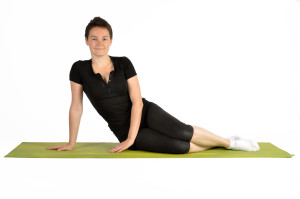 ДвижениеНа вдохе поднимите корпус вверх, вытягивая руку в потолок.  Вытягивайте корпус в одну прямую линию, смотрите на верхнюю ладонь. На выдохе опустите таз на пол.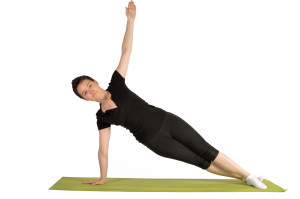 Детали— Распределяйте вес тела между рукой и двумя стопами.
— Бедра и ноги должны оставаться неподвижными во время скручиваний.
— Выполняйте упражнение медленно и под полным контролем.УпрощениеНижнюю ногу согните в колене и поставьте как опорную, верхняя поднята настолько, чтобы сохранить корпус неподвижным в естественной позиции для позвоночника. Из этой стойки можно выполнять движения свободными рукой или ногой, а также опускать таз, сохраняя его на весу. После подъема опуститесь на ягодицы и вытяните мышцы спины, наклоняясь вбок.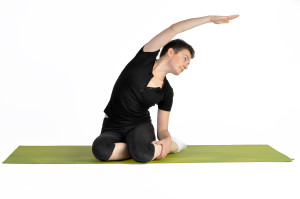 Усложнение и вариации1. Задержась в позиции с поднятым тазом, вытяните верхнюю руку вперед, вдыхая верните её в исходное. Также можно округлить корпус, потянувшись за рукой вниз и подняв таз выше параллели с полом.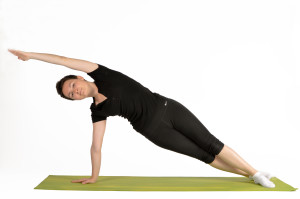 2. Выполняйте подъем на руке с перекрутом: верхней рукой тянитесь вниз и за корпус, скручиваясь в центре силы.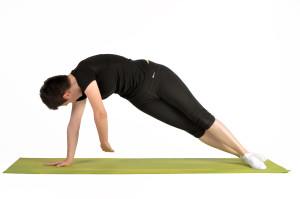 3. Выполняйте опускание таза, удерживаясь на одной руке, стопы поставьте одна на другую.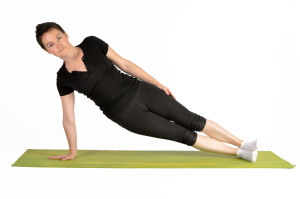 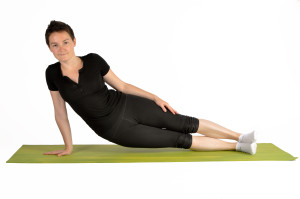 ДлительностьПо 3-5 подъемов на каждой руке.Ныряющий лебедь (swan dive)ЭффектРазвитие силы и гибкости всех спины, ног, плеч и шеи.ПозицияЛежа на полу, вытянитесь на руках вверх. Не проваливайтесь в плечах. Бедра и ягодицы зажаты.ДвижениеВыдыхая, перекатитесь корпусом вперед, на грудь, сгибая руки в локтях. На вдохе перекатитесь назад.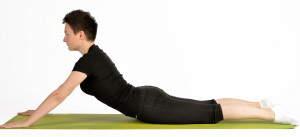 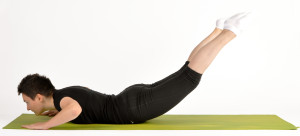 Детали— Угол в поясничном отделе должен оставаться неизменным!
— Не запрокидывайте голову, вытягивайте заднюю поверхность шеи.
— Не сгибайте ноги в коленях.
— Не задерживайте дыхание.Упрощение и вариации1. Выполняйте подъемы ног и корпуса в упражнении вытягивание лежа на животе.2. Выполняйте подъемы корпуса, оставляя руки полусогнутыми в упоре на ладонях под плечами. Стремитесь сохранить поясницу без изменений.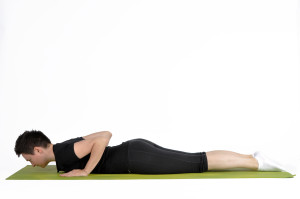 Усложнение1. Опускаясь на грудь, вытягивайте руки вперед и вверх.2. Выполняйте перекаты на животе, держа себя руками за голени. Дышите равномерно.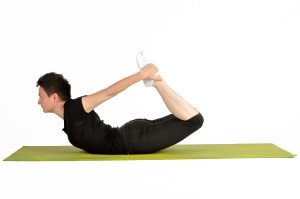 Длительность3-7 перекатов.Бумеранг (boomerang)ЭффектРазвитие силы и гибкости основных мышц тела.ПозицияСидя с прямой спиной, вытяните ноги перед собой, положите правую стопу на левую. Упритесь руками в пол, тянитесь корпусом вверх.ДвижениеВтяните пупок к позвоночнику и начните скручивание вниз. Перекатитесь до лопаток, заведите ноги за голову. Прижимайте руки к полу.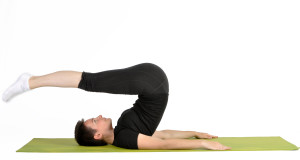 Перекатитесь обратно, удержите корпус в V-позиции (головоломка).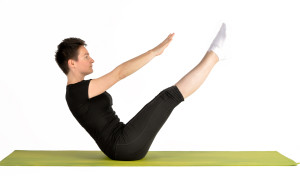 Заведите руки назад, сцепите ладони. Медленно опустите ноги вниз и потянитесь корпусом вперед.Детали— Выполняйте упражнение на полном мышечном контроле.Длительность4 повторения.Приложения 2Упражнения с фитболом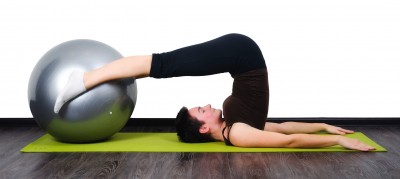 Фитбол — это мягкий гимнастический мяч, которым можно усложнить упражнения системы, а также как-то их изменить или дополнить. Но основная фишка фитбола в том, что он добавляет к упражнениям очень интересную деталь: он неустойчивый. А это дает нам возможность еще сильнее напрягать мышцы и еще глубже концентрироваться, чтобы сохранить баланс. Вытягивание спины в положении стоя (back pull)ЭффектУпражнение используется для растяжения и укрепления спины, рук и задних поверхностей ног.ДвижениеВстаньте прямо, вытяните спину вверх за макушкой, поднимите руки вверх и сожмите в них мяч, сдавливая его. Напрягите центр силы. Стопы на ширине таза.УсложнениеВыдыхая, опустите корпус вниз до параллели с полом, максимально напрягая центр силы и бедра. Тянитесь за шаром вперед. Старайтесь не поднимать плечи и не опускать руки. Поясница выпрямлена, пупок тянется к позвоночнику. Выполните вдох, на выдохе наклонитесь вперед и расслабьте спину.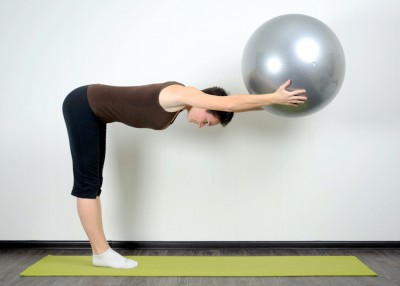 Детали— Держите корпус прямым, не задерживайте дыхание.
— Тянитесь за шаром вперед.
— Перенесите максимальный вес на пальцы ног, чтобы выровнять корпус и ноги близко к углу 90 градусов.УсложнениеНесколько раз округлите спину, потянувшись поясницей к потолку, а потом вернитесь в положение параллельно полу. Поставьте стопы вместе.ДлительностьПо 3-5 повторов.Растягивание спины (back stretch)ЭффектУпражнение используется для разминки, для растяжения спины и пресса, массажа позвоночника, а также укрепления мышц рук и ног.ДвижениеСидя на корточках, поместите шар сзади, упритесь в него спиной и медленно перекатывайтесь на нем назад так, чтобы он оказался у вас под поясницей. Старайтесь расслабить спину и соединить стопы и ладони. Сохраняйте баланс за счет работы рук и ног. После вытяжения медленно опуститесь по шару до пола.

 Подъем таза с опорой на мяч (back bridge)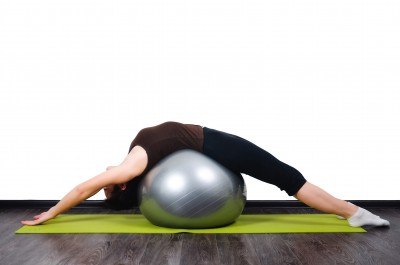 ЭффектУпражнение максимально развивает мышцы центра силы, бедра и ягодицы, улучшает координацию движений.ПозицияСидя на полу спиной к мячу, обхватите его руками сзади и перекатитесь по нему назад так, чтобы упереться в него верхней частью спины. Выпрямите корпус, напрягая и поднимая ягодицы.
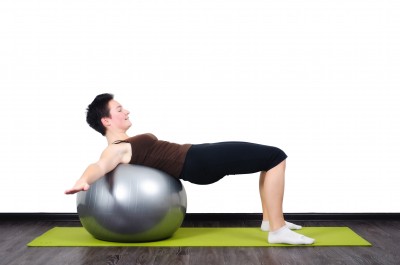 ДвижениеНа вдохе разведите руки в стороны и вытяните одну ногу вперед, удерживая бедра параллельно друг другу. Давите опорной ногой в пол. Выдыхая, поменяйте ноги.
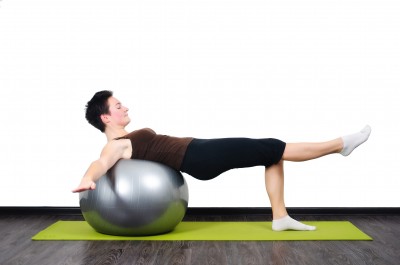 Усложнение— Вытягивайте ногу не вперед, а вверх. Тяните носок на себя. Выполняйте махи ногой на себя.
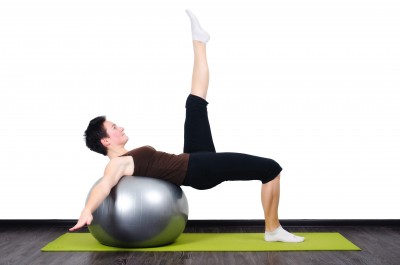 Детали— Не запрокидывайте голову назад, шея не должна касаться мяча.
— Удерживайте таз параллельно полу.Длительность.3-5 повторений.Стойка в упоре на руках (arms ball)ЭффектУкрепление мышц центра силы, развитие координации и баланса, растяжение мышц бедер, рук и спины.ПозицияСидя на корточках, поставьте ладони на мяч. Напрягите центр силы.ДвижениеНа вдохе выпрямите корпус, удерживая баланс на мяче и на пальцах ног. Вытяните корпус в одну линию, удержите положение корпуса на 5-7 секунд. После этого опустите колени на пол.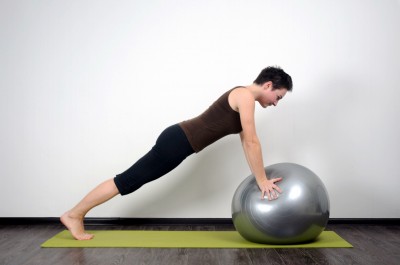 Детали— Не выпячивайте живот, не опускайте голову вниз. Не проваливайтесь в плечах.
— Мышцы центра силы максимально напряжены, притягивайте пупок к позвоночнику.
— Ключевой момент упражнения – неподвижность корпуса в ровном положении.Упрощение— Разведите ноги слегка в стороны.
— Упирайтесь в шар локтями.Усложнение— Отрывайте от пола ноги поочередно.
— Отжимайтесь от мяча.Длительность3-5 повторов.Подъем ноги в сторону с опорой на мяч (side ball)ЭффектУкрепление мышц центра силы, развитие координации и баланса, укрепление мышц бедер, рук и спины.ПозицияСидя на боку, обхватите мяч руками. Обе стопы плотно прижаты к полу.ДвижениеНа вдохе напрягите мышцы центра силы и вытяните корпус в одну линию, оторвав таз от пола. Балансируйте на стопах и шаре. Выдыхая, поднимите одну ногу вверх, на вдохе опустите её на пол.
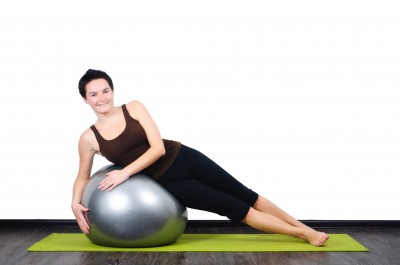 Детали— Не выпячивайте живот, не опускайте голову вниз, сохраняйте корпус в ровном положении.
— Мышцы центра силы максимально напряжены, притягивайте пупок к позвоночнику.Усложнение— Балансируйте на одной стопе, положив на неё вторую.
— При подъеме ноги также поднимите одну руку вверх.
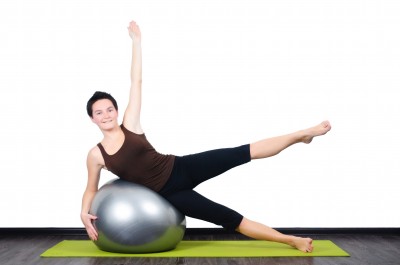 ДлительностьТри повтора по три подъема ноги на каждую сторону.Подъем ноги с опорой на мяч (leg-up)ЭффектУкрепление и растяжение мышц бедер, ягодиц и рук, улучшение баланса.ПозицияСидя на полу, упор на руки сзади, ладони развернуты пальцами от себя или в стороны. Стопы лежат на мяче, пятки вместе.ДвижениеПоднимите корпус и зафиксируйте его в положении, параллельном полу. На вдохе перенесите вес на одну ногу, а вторую поднимите вверх и потянитесь носком в потолок. Верните ногу на шар и опуститесь на пол, согнув ноги в коленях.




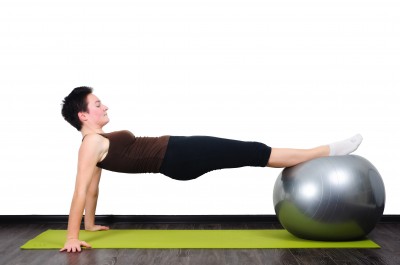 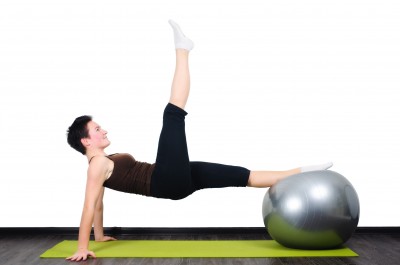 Детали— Тянитесь макушкой от плеч, не проваливайтесь в плечах.
— Не сгибайте ноги в коленях, находясь в позиции. Также держите прямыми руки.
— Удерживайте баланс, держите центр неподвижным, мяч не должен кататься по полу.ДлительностьПо 3-5 подъемов корпуса, по 3 подъема на каждую ногу.Мостики на плечах с фитболом (shoulder bridge with fitball)ЭффектУкрепление мышц центра силы, задних поверхностей бедер, ягодиц и нижней части спины.ПозицияЛёжа на спине, положите ноги на шар. Руки лежат параллельно корпусу для сохранения баланса.ДвижениеВыдыхая, поднимайте корпус от пола позвонок за позвонком, в конечной точке вытяните корпус в одну линию. Напрягайте ягодицы и низ живота. Представьте, что под вашей талией проходит ремень, который тянет вас в потолок.
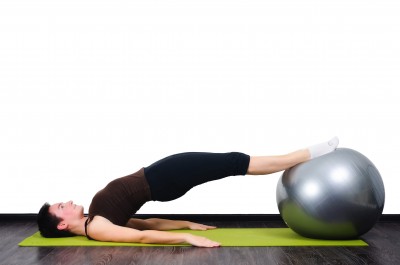 Усложнение и вариации1. Вытяните одну ногу вверх параллельно стене. Разверните пятку немного внутрь (супинация). Тянитесь носком в полоток или на себя. На вдохе поднимите корпус с пола и тянитесь за ногой вверх. Зажимайте ягодицы и бёдра.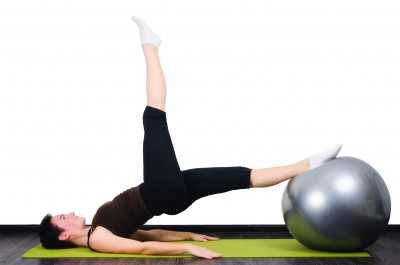 2. Лежа на полу, согните ноги в коленях, поставьте стопы на шар. На выдохе поднимите корпус вверх, сохраняя угол между бедрами и икрами. Напрягайте ягодицы, для удержания баланса напрягайте руки.
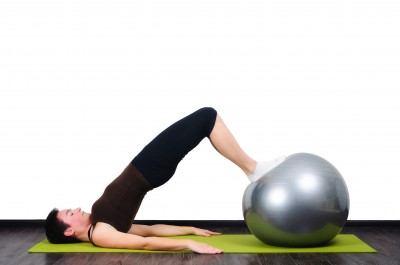 3. Максимально напрягая ягодицы, перенесите вес тела на одну ногу, а вторую выпрямите, оставляя колени рядом и держа бедра параллельно друг другу. Удерживайте корпус в ровном положении.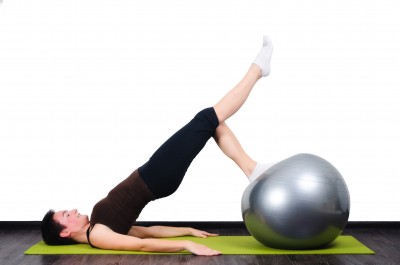 4. Максимально напрягая ягодицы, выпрямите одну ногу и потяните её на себя.
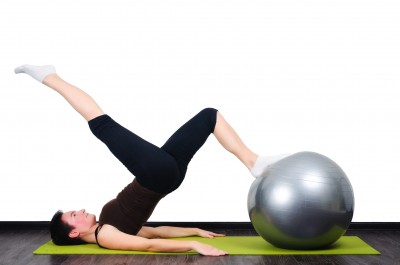 Детали— Стойте на плечах, а не на голове, не давите на затылок.
— Сохраняйте таз и центр напряженными на протяжении всего упражнения.ДлительностьВыполните по 3-7 подъемов каждой ногой.Скручивание (roll up)ЭффектТренировка комплекса мышц центра силы и рук. Массаж позвоночника.ПозицияЛёжа на спине, ноги полусогнуты (или выпрямлены на полу). Руки вытянуты назад и держат шар. Ягодицы напряжены.ДвижениеНа вдохе напрягите пресс и, выдыхая, выполните скручивание корпуса, начиная с рук, шеи и плеч. Медленно поднимайте корпус вверх, отрывая каждый позвонок в отдельности от пола. Поднявшись, вытяните спину вперед за шаром. Выполните вдох и на выдохе медленно раскрутитесь обратно, кладя на пол позвонок за позвонком.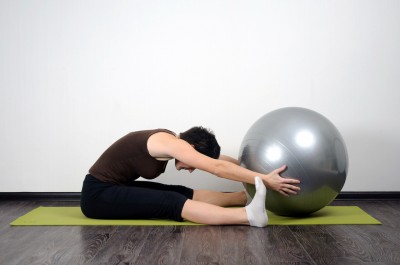 Детали— Концентрация на мышцах центра силы. Нужно сохранить ощущение приближения пупка к позвоночнику.
— Не выпячивайте живот и не задерживайте дыхание.
— Не перенапрягайте шею, тянитесь затылком назад.
— Стремитесь к плавному выполнению упражнения.Длительность3-7 скручиваний.Перекат назад (roll over)ЭффектУкрепление мышц пресса и ног, растягивание мышц спины, улучшение баланса.ПозицияЛежа на спине, руки вдоль туловища, прямые ноги подняты вверх, голени сжимают мяч.ДвижениеВыдыхая, поднимите нижнюю часть туловища, округляя поясницу, ноги вытяните за головой параллельно полу. Выполните вдох, выдыхая, позвонок за позвонком опустите корпус на пол в исходное.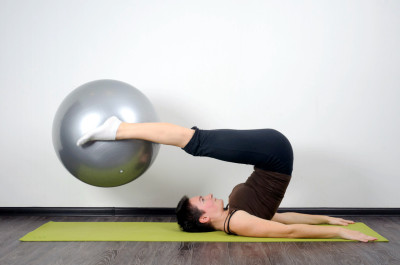 Детали— Старайтесь выполнять упражнение за счет центра силы и пресса.
— Не запрокидывайте голову, не поднимайте плечи, не задерживайте дыхание.
— Сжимайте мяч для дополнительного вовлечения мышц бедер.УпрощениеПоложите руки ладонями вверх, в стороны или за голову. Опускайте шар за головой на пол для дополнительного растягивания мышц спины.Длительность3-8 перекатов.Сотня с фитболом (hundred with fitball)ЭффектУпражнение сочетает в себе дыхательную гимнастику, укрепление центра силы, растягивание ног и шеи, а также усиленную работу мышц пресса, бедер и рук.ПозицияНоги прямые, вытянуты вверх и наклонены к полу, голова, плечи и лопатки подняты. Поясница плотно прижата к полу, корпус стабилизирован.
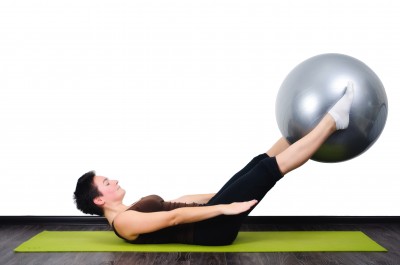 ДвижениеВыполняйте удары прямыми руками вниз. На 5 ударов руками вдох и на 5 ударов – выдох.Детали— Не прижимайте подбородок к груди. Визуализация через «мячик, удерживаемый подбородком».
— Максимальное приближение груди и живота к спине за счет напряжения пресса.
— На протяжении всего упражнения сдавливайте шар ногами, чтобы вовлечь в работу мышцы внутренней поверхности бедра.УпрощениеДержите ноги параллельно стене. Выполняйте различные движения верхом корпуса и ногами в ритме дыхания так, чтобы выдох приходился на округление корпуса. Варианты можно посмотреть в упражнении сотня без мяча.ДлительностьВ идеале оправдываем название упражнения – сто ударов руками. По состоянию и подготовке можно уменьшить или увеличить количество ударов примерно до половины.Отжимания с фитболом (push-ups with fitball)ЭффектУкрепление мышц верхней части корпуса: рук, плеч, груди, а также спины и задней поверхности ног.ДвижениеСтоя на корточках, упритесь руками в шар, положите на него корпус и перекатитесь вперед так, чтобы выйти в исходное положение: ноги прямые, пятки вместе, упор на руки ровно под плечами, центр силы напряжен, спина без прогибов в пояснице. Выпрямите ноги и корпус в одну линию, зажмите бедра.



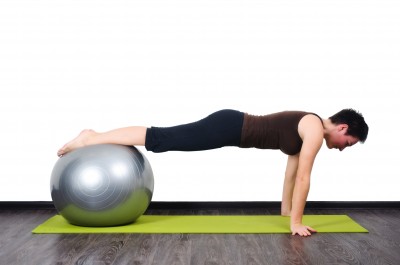 Выполните по 3 отжимания, сгибая локти вдоль корпуса. Сохраняйте корпус прямым. Не опускайте голову вниз. Давите ладонями в пол.



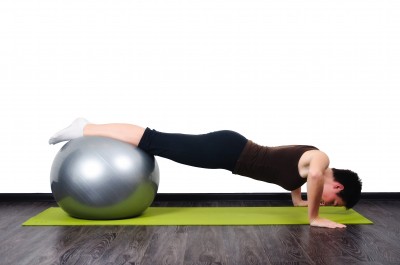 После очередного отжимания пройдите руками по полу обратно, перекатываясь по шару корпусом, и вернитесь в положение на корточках перед шаром.Детали— Ключевой момент упражнение – удержание корпуса неподвижным.
— Максимально активизируйте центр силы, найдите баланс.Упрощение— Слегка разводите локти в стороны при отжимании. Выполняйте по одному отжиманию.
— Опора на мяч бедрами.Усложнение— Выполняйте отжимания с одной поднятой вверх ногой, держа её параллельно полу.
— Опора на мяч голенями или стопами.
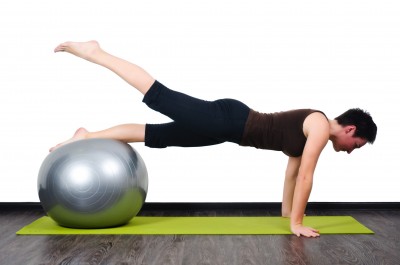 ДлительностьПо три подхода, по три отжимания в каждом.Растягивание прямых ног одновременно с фитболом (double straight leg stretch with fitball)ЭффектУпражнение максимально развивает мышцы пресса и центра силы, бедер и ягодиц, также повышается сила и гибкость задних поверхностей ног.ПозицияЛёжа на спине, обхватите ногами шар по центру и выпрямите ноги вертикально вверх, тянитесь шаром в потолок. Руки заведите за голову, поднимите голову, плечи и лопатки от пола. Поясница плотно прижата к коврику. Расслабьте руки, тянитесь локтями в стороны.
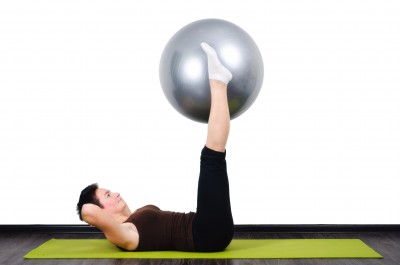 ДвижениеСожмите ягодицы и на выдохе опустите прямые ноги к полу, не допуская прогиба в пояснице — она должна оставаться в естественном положении, т.е. с небольшим (!) прогибом. На вдохе верните ноги в вертикальное положение.Детали— Не заводите стопы слишком на себя, за линию талии.
— Держите корпус неподвижным, Представьте, что ноги привязаны к пружине, закрепленной у вас за спиной. Движением ног вниз вы растягиваете пружину и сопротивляетесь при движении ног наверх.
— Удерживайте бедра развернутыми, максимально плотно прижимайте их друг к другу.
— На протяжении всего упражнения сдавливайте шар ногами, чтобы вовлечь в работу мышцы внутренней поверхности бедра.УпрощениеПосле каждого опускания ног, вдыхая, кладите лопатки и плечи на пол. На выдохе поднимайте их вверх, опускайте ноги.Длительность5-10 повторений.Скручивания прямыеСкручивания призваны укрепить мышцы живота. Правильная техника исполнения выглядит так:Лечь на мяч средней частью спины.Произвести сгибание коленей под углом 90 градусов.Тело выпрямить в ровную линию.Согнув локти, руки завести за голову. Ладони сцеплять не нужно.Приподнять голову и лопатки от фитбола.Осуществить возврат в изначальную позу лёжа на мяче.Произвести 8–12 повторов.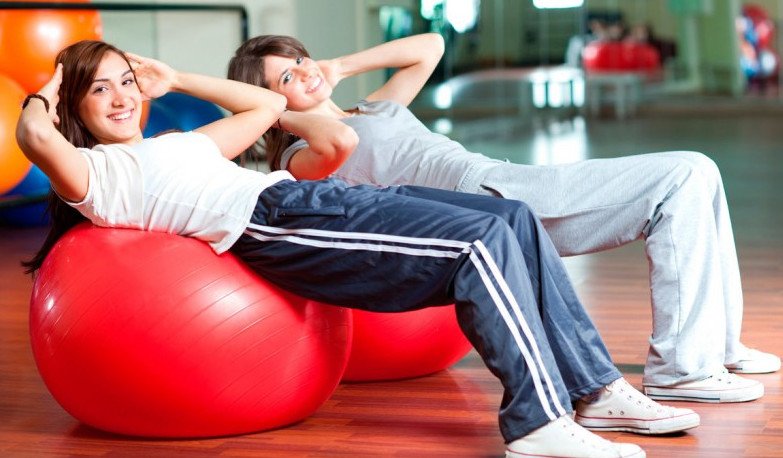 Обратные скручивания прорабатывают мышцы кора. Их делают следующим образом:Принять положение лёжа на полу.Согнутые в коленях нижние конечности закинуть на мяч и обхватить его пятками.Согнув руки в локтях, закинуть их за голову, разместив ладони на затылке.Вдохнуть и выдохнуть.Напрячь мышцы пресса.Синхронно с выдохом осуществить подъём мяча нижними конечностями, подводя их к животу и отрывая от пола ягодицы.Задержаться в верхней точке на пару секунд.Медленно опустить мяч ногами на пол.Осуществить 8–12 повторов.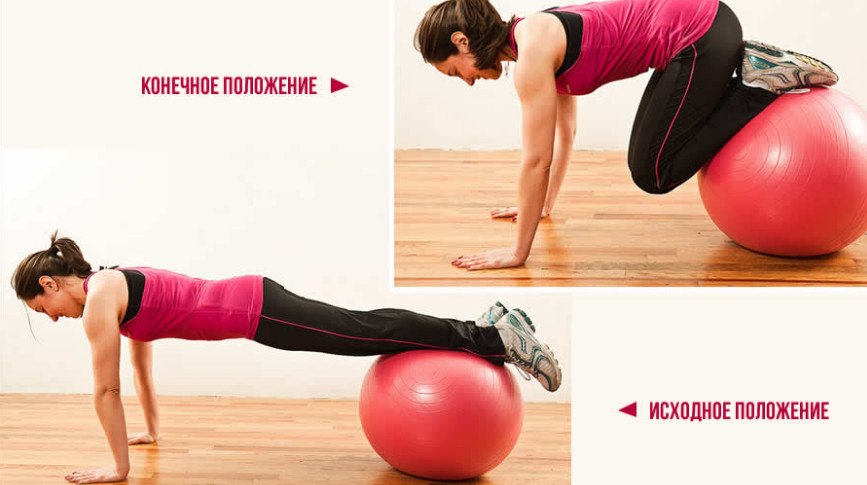 Мостик с перекатомЭто движение активизирует мышцы задней части бедра, ягодиц, кора, сгибатели позвоночника:Лечь на полу с руками, опущенными вдоль туловища.Ладони опустить вниз и прижать к полу.Осуществить сгибание коленей под углом 90 градусов.Поместить стопы на фитбол.На вдохе прижать стопы к фитболу, напрячь мышцы пресса, осуществить подъём ягодиц и спины, выровняв тело в линию.Зафиксировать позицию и сделать пять вдохов и выдохов.Осуществить возврат в изначальное положение.Произвести 5 повторов.При выполнении 5-го повтора сделать 6–8 перекатов фитбола вперёд и назад, осуществляя выпрямление нижних конечностей.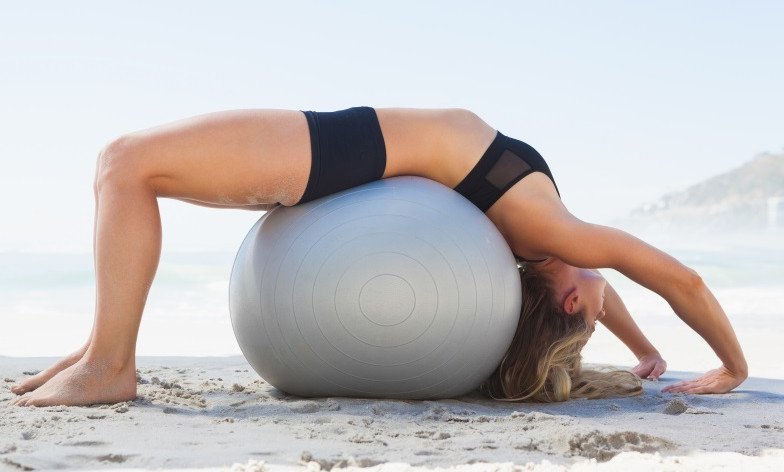 Подъёмы ног в сторонуДобиться красивого рельефа бёдер, тонкой талии и плоского живота помогут подъёмы ног, лёжа на фитболе.Встать на колени.Левой стороной опереться на фитбол, поместив на него левую руку.Правую ногу выровнять.Сделать 8–16 подъёмов правой ноги.В конце последнего повтора задержать ногу в верхней точке.Осуществить несколько пружинящих движений.Затем произвести движения ногой вперёд и назад.Зафиксировать ногу спереди.Произвести несколько подъёмов.Выполнить повтор движения, сменив ноги.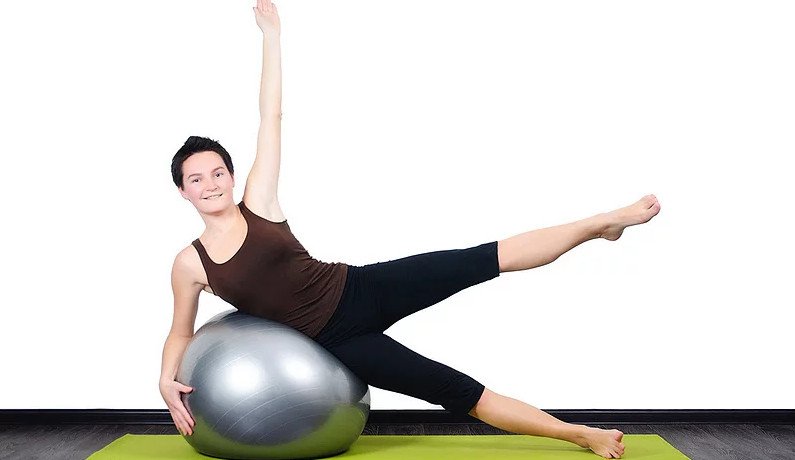 Подтягивание коленейПодкачать мышцы брюшного пресса, улучшить состояние позвоночника и ягодиц поможет сложное упражнение, в ходе которого колени подтягиваются к груди:Принять положение лёжа лицом вниз с упором на выпрямленные руки и голени лежат на фитболе.На выдохе осуществить подтягивание коленей к груди, переместив мяч по лодыжкам.Зафиксировать положение на несколько секунд, напрягая мышцы пресса.На выдохе осуществить возврат в изначальную позицию.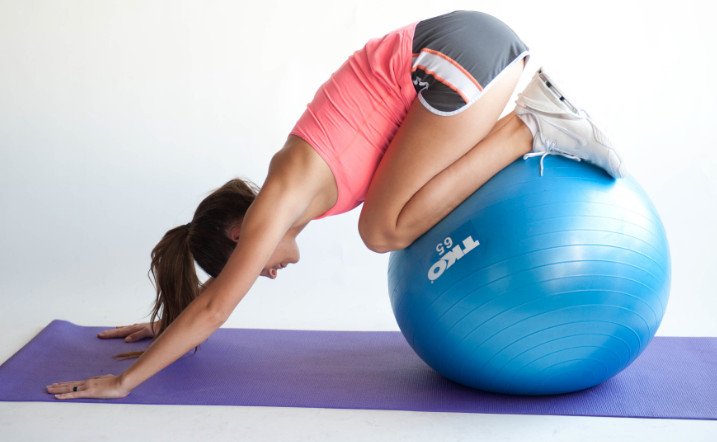 Выпрямление и сгибание ногПри правильном исполнении движение приводит в действие мышцы кора, квадрицепсы и заднюю часть бедра:Принять положение лёжа на полу, согнув руки и ноги, с упором на локти, предплечья, ягодицы и стопы. Руки должны образовывать в локте прямой угол. Грудь расправить. Мышцы кора напрячь.Мяч зажать между лодыжками.Вдохнув, поднять мяч ногами с пола, выпрямив колени. Между нижними конечностями и полом должен образоваться угол 45 градусов.Выдохнуть и опустить мяч.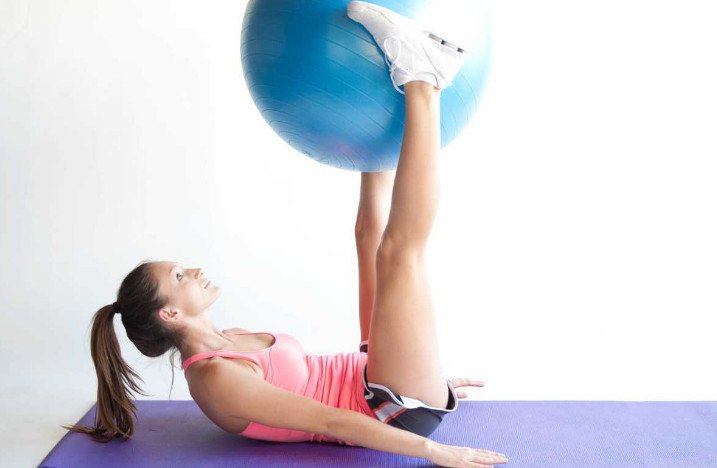 Отжимание на мячеПри отжимании работают трицепсы, грудные мышцы, разгибатели позвоночника, пресс.Принять положение лёжа бёдрами на фитболе лицом вниз с упором на ладони. Ладони разместить чуть шире уровня плеч. Тело нужно вытянуть в прямую линию.Напрячь мышцы пресса.Согнуть локти и произвести опускание корпуса.Повторить движение 8–12 раз.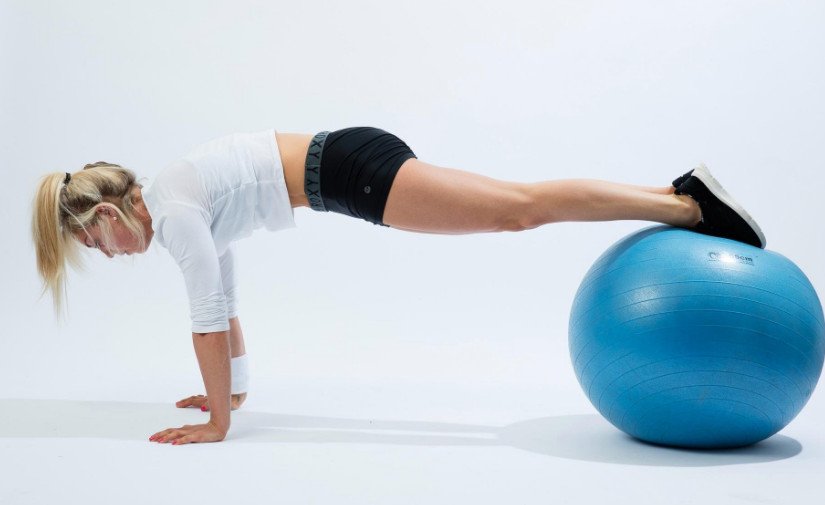 ГиперэкстензияЕсли вам необходимо поработать с подвздошно-рёберной, поясничными, ягодичными мышцами, средними мышцами спины и бицепсами бедра, то в тренировку нужно включить гиперэкстензии.Лечь на мяч животом, опёршись на таз. В пол упереться носками стоп.Поместить руки за голову.Разогнуть поясницу, чтобы тело выпрямилось в линию.При выполнении данного движения руки также можно скрещивать на груди.
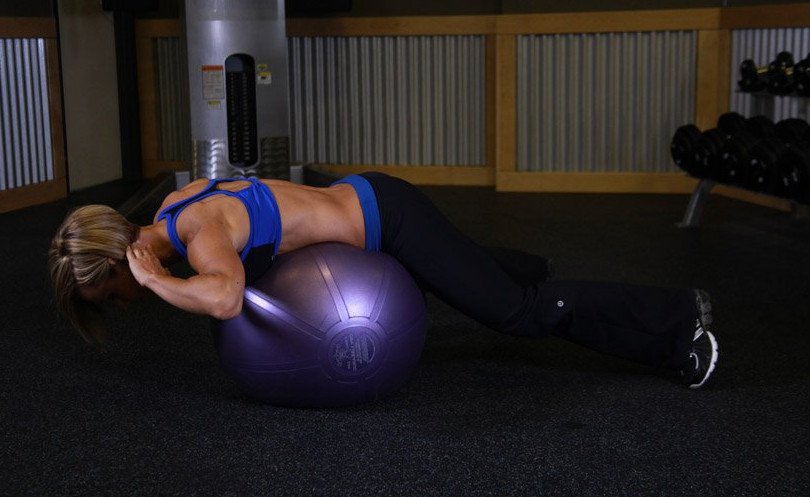 При этом движении работают глубокие бёдерные мышцы и косые мышцы живота.Приседания Взять фитбол в руки.Поднять его над головой на вытянутых руках.Принять исходное положение - стоя с выпрямленной спиной, расправленной грудью и плечами, с напряжёнными ягодицами и прессом.Сделать опускание корпуса, сгибая колени под углом 90 градусов и отводя таз назад.Плавно осуществить возврат в изначальную позицию.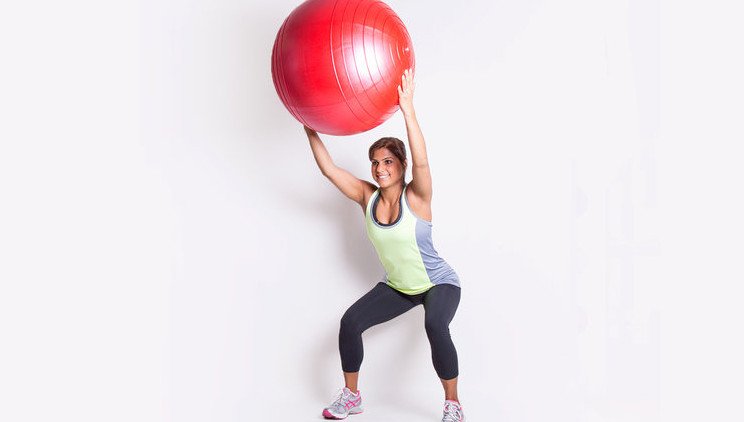 РусалочкаПри правильном выполнении данного упражнения хорошо прорабатываются косые мышцы живота, внешней части бёдер, спины.Принять положение лёжа левым боком на фитболе с упором в пол на внешнюю сторону стопы левой ноги.Левую руку положить на мяч.Правую руку, согнув в локте, закинуть за голову.Мышцы кора и ягодиц напрячь.Осуществить плавный и синхронный подъём корпуса вправо и прямой правой ноги.Произвести возврат в изначальную позицию.Осуществить необходимое количество повторов и повторить упражнение в другую сторону.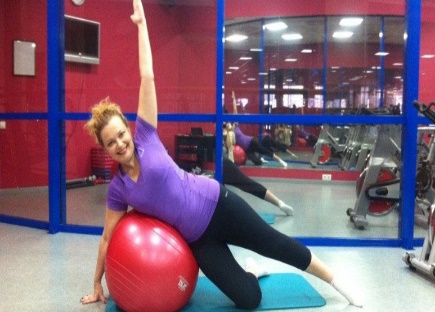 УголокИдеальный пресс невозможно получить без включения в программу упражнения «уголок». Чтобы добиться эффекта, необходимо придерживаться следующей техники:Принять положение лёжа лицом вниз на мяче с упором ладонями в пол и телом, выпрямленным в прямую линию.Мяч нужно поместить под бёдрами.Осуществить подкат мяча к рукам и стойку на руках.Произвести возврат в изначальную позицию.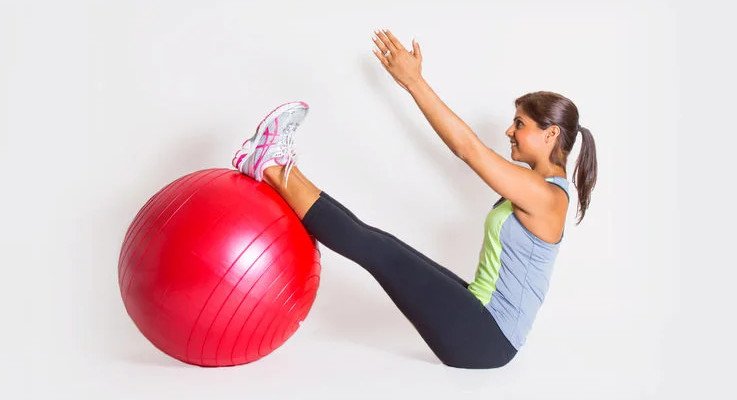 Основные правила эффективных занятийЧтобы добиться эффекта, не забывайте о таких правилах:Важно уделять внимание дыханию. В пилатесе используют глубокое дыхание животом.Все движения нужно делать в плавном темпе, избегая рывков и резкости.Выполняя упражнения, следует концентрироваться на движениях и ощущениях в теле.Занятия нужно проводить регулярно - лишь так они будут эффективными.Перед началом проведения тренировок следует ознакомиться с перечнем лиц, которым пилатес противопоказан.Новичкам программу тренировок должен разработать опытный инструктор.Упражнения на фитболе можно включать по отдельности в тренировку либо построить занятие полностью на мяче. Рекомендованная частота - 2–3 раза в неделю.Важно! Занятия пилатесом противопоказаны людям с лишним весом, имеющим кардиологические заболевания, травмы, заболевания опорно-двигательного аппарата, грыжу позвоночника, а также женщинам в 1-м триместре беременности. В случае наличия серьёзной болезни необходимо разрешение лечащего врача.Таким образом, тренировки на фитболе оказывают положительное воздействие на здоровье человека в целом. При регулярном их проведении можно добиться усовершенствования фигуры, улучшения осанки, избавления от болей в спине и укрепления мышц кора.Приложение 3Изотоническое кольцоКольцо для пилатеса (изотоническое кольцо): польза, особенности, упражнения.Кольцо для пилатеса (изотоническое кольцо) — это тренажер в виде кольца с ручками, который создает дополнительное сопротивление при выполнении упражнений. Кольцо используется в пилатесе и в других низкоударных. Кольцо для пилатеса еще называют изотоническим кольцом или фитнес-кольцом (в английском языке оно имеет название Pilates Ring или Magic Circle). Кольцо обеспечивает дополнительное сопротивление для мышц, а значит помогает вам повысить эффективность тренировки. В основном кольцо используется в пилатесе и упражнениях для тонуса мышц проблемных зон. Особенно полезен этот инвентарь для грудных мышц, ягодичных мышц, мышц рук, мышц спины, а также для таких проблемных зон как внешняя и внутренняя поверхность бедра. Кроме того, активно участвуют мышцы живота, в том числе и глубокие, что это помогает не только укрепить пресс, но и улучшить осанку.Пилатес с кольцом полезен не только для тонуса мышц, но и для развития гибкости, мобильности, баланса, улучшения диапазона движения. Инвентарь очень доступен в использовании: вам нужно будет просто сжимать и разжимать кольцо для создания сопротивления и включения в работу мышц, в том числе и глубоких. В упражнениях для верхней части тела вы будете сжимать кольцо руками, в упражнениях для нижней части тела кольцо сжимается между бедрами и лодыжками.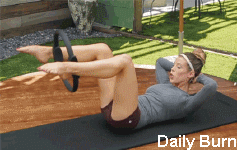 ПРЕИМУЩЕСТВА ТРЕНИРОВОК С КОЛЬЦОМ ДЛЯ ПИЛАТЕСА:Кольцо для пилатеса – это очень полезный инвентарь, который поможет вам привести мышцы в тонус и улучшить качество тела.Изотоническое кольцо эффективно для избавления от «трудных» проблемных зон в области рук, грудных мышц, внутренней поверхности бедра.Упражнения с кольцом для пилатеса предполагают низкоударную нагрузку, которая безопасна для суставов.Регулярные тренировки с кольцом для пилатеса помогут вам улучшить осанку и избавиться от болей в спине.Кольцо для пилатеса включает в работу мышцы-стабилизаторы, которые не всегда работают во время классических силовых тренировок.Благодаря изотоническому кольцу вы очень хорошо разнообразите свою тренировку пилатеса и повысите ее эффективность.Это очень компактный и легкий фитнес-инвентарь, который удобно взять с собой.Подходит для пожилых людей и во время реабилитации после травм.Изотонические кольца подходят для молодых мам, которые хотят восстановить фигуру после родов.Вы можете использовать кольцо для пилатеса в сочетании с другим фитнес-инвентарем, например, с эластичной лентой.:Кольцо для пилатеса: Диаметр 36- 39 см.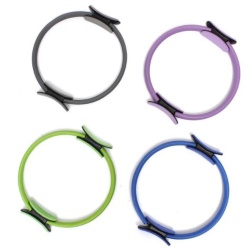 УПРАЖНЕНИЯ С КОЛЬЦОМ ДЛЯ ПИЛАТЕСА Упражнения с кольцом для пилатеса, которые помогут вам проработать все мышцы верхней и нижней части тела. Помните, что при выполнении упражнений из пилатеса ваше тело должно быть подтянуто, плечи опущены и отведены назад, поясница прижата к полу, мышцы ног и ягодиц напряжены, пупок стремится к позвоночнику.Изотоническое кольцо очень легко осваивается и со временем вы, возможно, сами сможете придумать новые упражнения с этим тренажером. Выполняем упражнения по 10-15 повторений на каждую сторону. Если позволяет время, можно повторить каждое упражнение в 2-3 подхода. Разделите тренировку по группам мышц на разные дни либо выполняйте все упражнения в один день.УПРАЖНЕНИЯ С КОЛЬЦОМ ДЛЯ ПИЛАТЕСА ДЛЯ РУК, ГРУДИ, СПИНЫ1. Сжимание кольца для мышц груди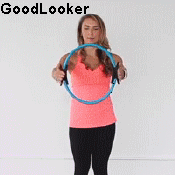 2. Сжимание кольца для мышц рук (бицепс)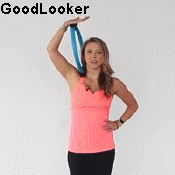 3. Сжимание кольца над головой для плеч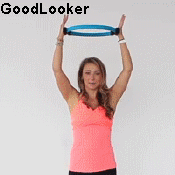 4. Отведение рук для спины и трицепса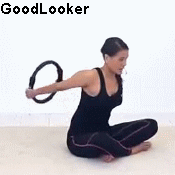 5. Повороты корпуса для спины и поясницы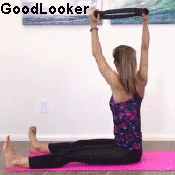 6. Сжимание кольца в боковой планке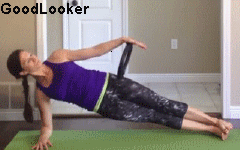 УПРАЖНЕНИЯ С КОЛЬЦОМ ДЛЯ ПИЛАТЕСА ДЛЯ ЖИВОТА И СПИНЫ1. Велосипед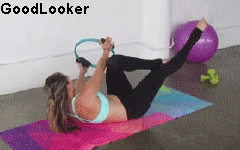 2. Вытягивание ног с кольцом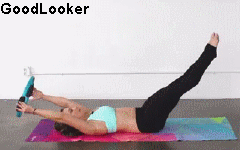 3. Скручивание с кольцом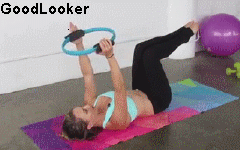 4. Подъем ног с кольцом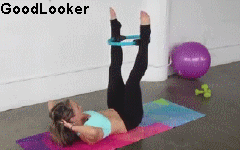 5. Мостик для пресса и ягодиц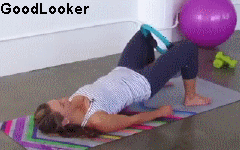 6. Лодочка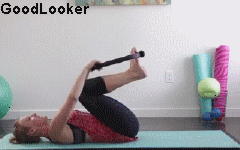 7. Русский твист с кольцом для пилатеса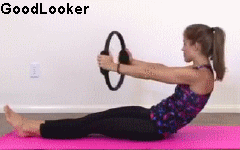 8. Гиперэкстензия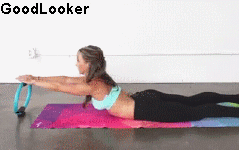 УПРАЖНЕНИЯ С КОЛЬЦОМ ДЛЯ ПИЛАТЕСА ДЛЯ БЕДЕР И ЯГОДИЦ1. Подъем ног на боку внутри кольца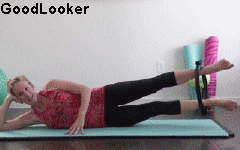 2. Подъем ног на боку с внешней стороны кольца3. Сжимание кольца в мостике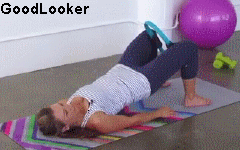 4. Подъем ноги для ягодиц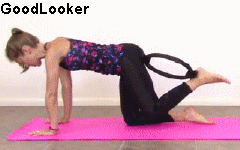 5. Мах ногой с кольцом для пилатеса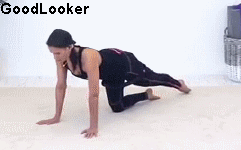 6. Ракушка с кольцом для пилатеса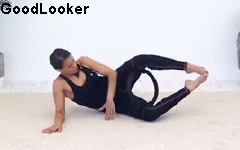 7. Разведение ног лежа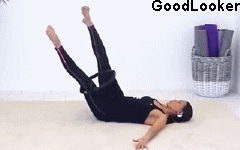 Приложение 4МиниболлПилатес сам по себе представляет комплекс достаточно сложных упражнений, но если вы достигли в нем определенного успеха, пора попробовать пилатес с миниболом и перейти на новый уровень! Благодаря использованию мяча для пилатеса активизируется мышечная активность во время выполнения силовых упражнений для корпуса, а также других тонизирующих упражнений. В некоторых движениях минибол усложняет сохранение равновесия, в других - увеличивает диапазон движения. Он позволит изолировать отдельные мышцы, поскольку вы концентрируете внимание на том, чтобы удержать мяч. Ваши мышцы, привыкшие к определенной нагрузке, получат отличную встряску, благодаря чему возрастет эффективность занятий!Эволюция мяча для пилатесаСистема силовых упражнений для мышц корпуса названа в честь ее создателя Джозефа Пилатеса, который во время Первой мировой войны разработал тренировку для пациентов госпиталя.. В 1990-ые впервые было предложено использовать маленький мяч для пилатеса диаметром примерно 18 см для того, чтобы предотвратить травму спины во время выполнения некоторых упражнений. Минибол изолирует мышцы пресса, поскольку они поддерживают мышцы спины, благодаря этому снижается риск получения травмы.Преимущества выполнения упражнений пилатеса с миниболомСогласно исследованиям, если выполнять традиционные скручивания на пресс, положив под поясницу мяч для пилатеса, мышцы пресса будут работать эффективнее за счет увеличения диапазона движения, при этом спина получит отличную поддержку. Изоляция мышц пресса происходит без увеличения напряжения мышц спины. При оптимальном использовании такого мяча менее подготовленные посетители занятий пилатеса могут сделать свою программу более простой, а практикующие продвинутого уровня, наоборот, могут усложнить свои упражнений с этим же миниболом.Миниболом — мягкий и легкий мяч диаметром 20-30 см. В тренировках по пилатесу он помогает лучше сконцентрироваться на упражнении и работе мышц, проконтролировать мягкость и плавность движений. Его также используют для поддержки поясницы, ног, живота, чтобы изолировать или, напротив, в большей степени задействовать те или иные мышечные группы.Кому полезны тренировки с миниболом в первую очередь, будет полезен тем, кто занимается пилатесом. Но не только! Он пригодится каждому любителю фитнеса. Во время упражнений с пилатес-мячом в работу включается больше мышц, ведь вам придется прикладывать усилия, чтобы удержать его в нужном положении. Делая различные движения с мячом, зажатым, скажем, между коленями, стопами или руками, вы еще и концентрацию потренируете. Упражнения с пилатес-мячом включают также и в реабилитационные программы. Их можно делать на групповых уроках в фитнес-клубе, одному дома. 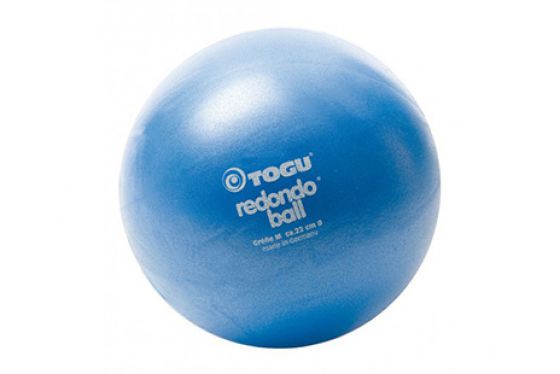 Упражнения с миниболом для пилатесаПодъемы ног с мячом, зажатым между коленямиПерекатите мяч и зажмите его между лодыжками, полностью опустите корпус на пол, руки положите вдоль тела. Удерживая мяч между лодыжками, поднимите прямые ноги вверх под прямым углом относительно тела. Вернитесь в исходное положение и повторите.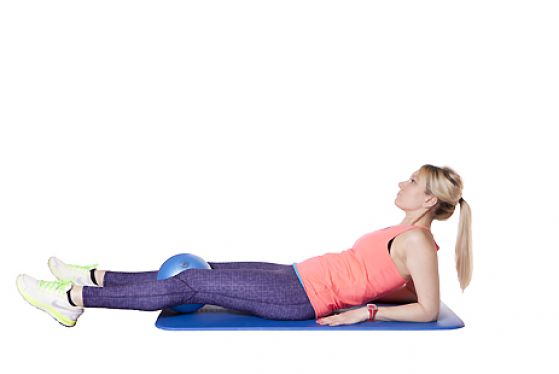 Боковые скручивания с мячом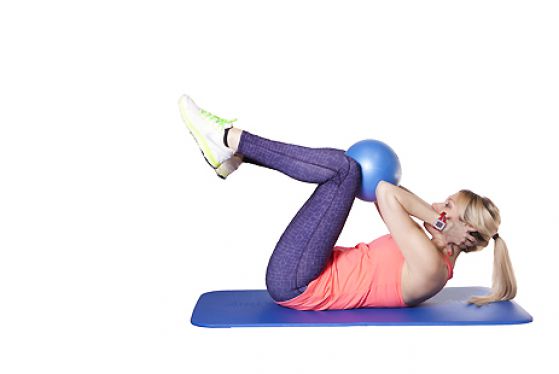 Повернитесь на левый бок, зажмите мяч под коленом — между голенью и бедром — правой ноги. Приподнимите верхнюю часть корпуса и обопритесь на левый локоть. Правую руку положите перед собой. Зафиксировав положение мяча, приподнимите правую ногу так высоко, как сможете. Вернитесь в исходное положение и повторите. Сделав нужное количество повторов, повернитесь на правый бок и сделайте упражнение в другую сторону.Подведение и отведение назад ноги с мячом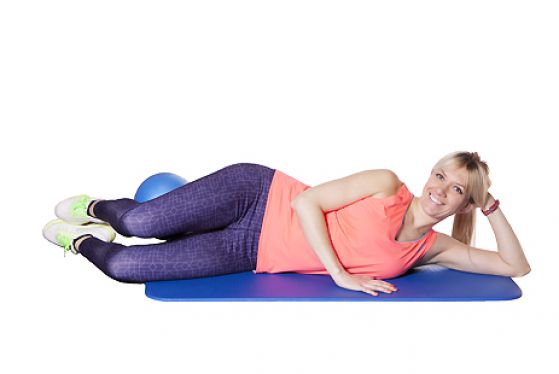 Перевернитесь на спину, согните колени, зажмите между ними мяч. Приподнимите над полом ноги и верхнюю часть корпуса и обопритесь на локти. Минибол для мышц прессаУпражнение нацелено на укрепление мышц живота и спины. В пилатесе с миниболом существует своя вариация этого упражнения. Удержание мяча увеличивает интенсивность нагрузки пилатеса, благодаря чему работают более эффективно, нагрузка на мускулатуру рук также увеличивается.Лягте на спину на пол, ноги держите вместе, пальцы ног направлены строго в потолок. Удерживая минибол двумя руками, выпрямите руки над головой так, чтобы мяч лежал на полу. На вдохе выпрямите руки и поднимите минибол над собой. Прижмите подбородок, сократите мышцы брюшного пресса и используйте их, чтобы сделать скручивание и сесть прямо. Согнитесь в талии, миниболом коснитесь пальцев ног. Сделайте выдох и прижмите мышцы пресса к пояснице, верните руки и мяч в исходное положение. Во время упражнения ноги должны быть неподвижными, чтобы основную работу выполняли мышцы корпуса.Плечевой МОСТ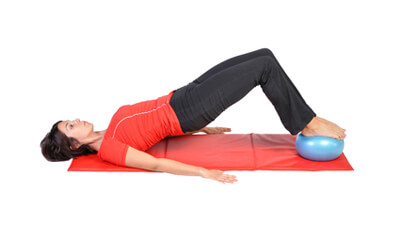 Сядьте на пол, согните ноги в коленях, стопы расположите на ширине плеч примерно на 60 см от ягодиц. Положите минибол под стопы и лягте спиной на пол. Руки положите на пол рядом с бедрами, напрягите мышцы пресса и сделайте вдох. Оттолкнитесь пятками от пола и поднимите ягодицы, бедра и поясницу. Сделайте выдох и остановитесь, когда колени и плечи будут располагаться на одной линии. Удерживайте это положение в течение 45 секунд, поддерживайте при этом обычный ритм дыхания. Это упражнение позволит укрепить мышцы корпуса, бедер и ягодиц. Использование минибола для пилатеса усложнит сохранение равновесия. Поэтому, чтобы удержать баланс, тело вынуждено подключить дополнительные мышцы.Сжатие мяча между коленями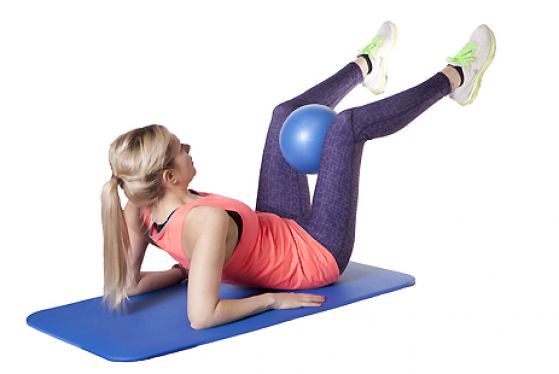 Перевернитесь на спину, согните колени, зажмите между ними мяч. Приподнимите над полом ноги и верхнюю часть корпуса и обопритесь на локти. Сильнее сожмите мяч между коленями. Снова расслабьте мышцы и повторите.Приседания и наклоны с мячом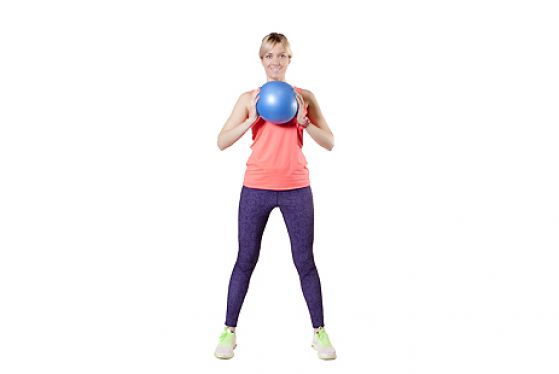 Возьмите мяч и встаньте, поставив стопы шире плеч. Снаряд держите перед грудью. Разводя локти в стороны, присядьте до параллели бедра с полом. Встаньте, поднимите мяч над головой. Удерживая мяч в этом положении, перенесите вес тела на правую ногу и наклоните корпус вправо, левую ногу приподнимите и отведите в сторону. Снова опустите левую ногу на пол, перенесите на нее вес тела и выполните наклон с мячом в другую сторону. Вернитесь в исходное положение — это составит один повтор.Сжатие мяча перед грудью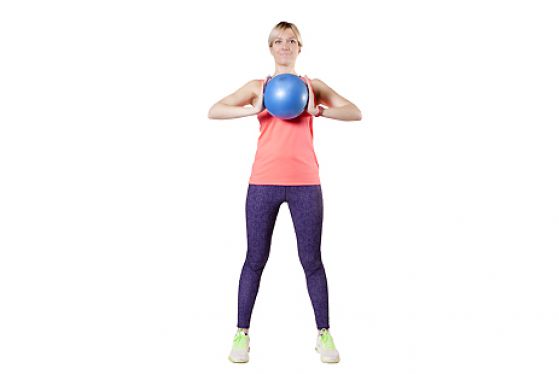 В том же исходном положении, что и в предыдущем упражнении, разведите локти в стороны. Сдавите мяч ладонями и снова расслабьте мышцы и повторите.Наименование разделаВид деятельностиКоличество часовФорма отчетностиМДК. 01.01. Избранный вид спорта с методикой тренировки и руководства соревновательной деятельностью спортсменаСоставить планы учебно-тренировочных занятия по ИВС, по направлениям: 1.Аэробика для начинающих (2 музыкальных блока);2.Танцевальная аэробика (2 музыкальных блока);3.Степ аэробика для начинающих, уровень 1 (1 музыкальный блок); 4.Степ аэробика, продвинутый уровень 2 (1 музыкальный блок);5.Функциональный тренинг с собственным весом (3 музыкальных блока);6.Функциональный степ (3 музыкальных блока)34План-конспект тренировочного занятияМДК. 01.01. Избранный вид спорта с методикой тренировки и руководства соревновательной деятельностью спортсменаИзучить самостоятельно тему «Система Пилатес» (приложение 1)План-конспект тренировочного занятияМДК. 01.01. Избранный вид спорта с методикой тренировки и руководства соревновательной деятельностью спортсменаИзучить самостоятельно тему «Система Пилатес» с использованием малого оборудования – фитболл (приложение 2)План-конспект тренировочного занятияМДК. 01.01. Избранный вид спорта с методикой тренировки и руководства соревновательной деятельностью спортсменаИзучить самостоятельно тему «Система Пилатес» с использованием малого оборудования –изотоническое кольцо (приложение 3)План-конспект тренировочного занятияМДК. 01.01. Избранный вид спорта с методикой тренировки и руководства соревновательной деятельностью спортсменаИзучить самостоятельно тему «Система Пилатес» с использованием малого оборудования –миниболл (приложение 4)План-конспект тренировочного занятияПП.01Организация и проведение учебно-тренировочных занятий и руководство соревновательной деятельностью спортсменов в избранном виде спортаОпределять цели и задачи тренировочного задания в связи с темой16План-конспект тренировочного занятияПП.01Организация и проведение учебно-тренировочных занятий и руководство соревновательной деятельностью спортсменов в избранном виде спортаПроведение (планирование) тренировочных занятийПлан-конспект тренировочного занятияПП.01Организация и проведение учебно-тренировочных занятий и руководство соревновательной деятельностью спортсменов в избранном виде спортаОпределение нагрузки тренировочного занятия по частоте сердечных сокращенийПлан-конспект тренировочного занятияПП.01Организация и проведение учебно-тренировочных занятий и руководство соревновательной деятельностью спортсменов в избранном виде спортаПроведение диагностики физической подготовленности занимающихПротокол выполнения контрольных нормативов по виду спорта в соответствии с ФССП (ГТО)ПП.01Организация и проведение учебно-тренировочных занятий и руководство соревновательной деятельностью спортсменов в избранном виде спортаЗнакомство с организацией, с работой тренера, с материально-технической базой; программой по виду спорта, спортивной дисциплине планирование практикиАнализ учебно-тематических планов и тренировочного процесса в организацииОформление отчетной документацииАналитическая справка о базе практикиОтчет по результатам прохождения практикиПП.01Организация и проведение учебно-тренировочных занятий и руководство соревновательной деятельностью спортсменов в избранном виде спортаСоставление плана конспектаПроведение тренировочных занятий в качестве помощника тренераСамостоятельное проведение тренировочных занятийПлан-конспект тренировочного занятияСамоанализ проведенных тренировочных занятийПП.01Организация и проведение учебно-тренировочных занятий и руководство соревновательной деятельностью спортсменов в избранном виде спортаПедагогическое наблюдение и анализ тренировочных занятийКонсультации с тренером для разработки план конспектовПротокол выполнения контрольных нормативов по виду спорта в соответствии с ФССППП.02 Организация физкультурно-спортивной деятельности различных возрастных групп населения36ПП.02 Организация физкультурно-спортивной деятельности различных возрастных групп населенияПП.02 Организация физкультурно-спортивной деятельности различных возрастных групп населенияПП.02 Организация физкультурно-спортивной деятельности различных возрастных групп населенияПП.02 Организация физкультурно-спортивной деятельности различных возрастных групп населенияПП.02 Организация физкультурно-спортивной деятельности различных возрастных групп населенияПП.02 Организация физкультурно-спортивной деятельности различных возрастных групп населенияПП.02 Организация физкультурно-спортивной деятельности различных возрастных групп населенияДатаНаименование мероприятияКоличество часовОценка ФИО/подпись ответственного лицаДатаНаименование мероприятияКоличество часовОценка ФИО/подпись ответственного лица